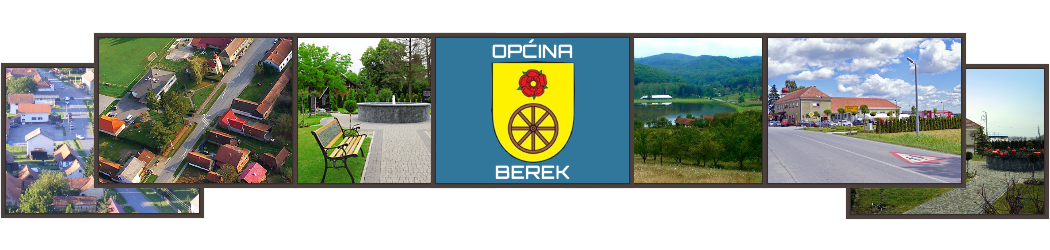 SLUŽBENI  GLASNIKOPĆINE  BEREKOpćina Berek                                      03/2018.                    Uredništvo: Tajništvo                                                                                                      Glasnik izlazi prema potrebi             Berek, 31. svibanj. 2018.           tel. 548-017Sadržaj: Odluka o prihvaćanju Izvješća o trošenju sredstava Vatrogasne zajednice Općine Berek,Odluka o usvajanju Plana gospodarenja otpadom Općine Berek za razdoblje 2017-2022..Odluka o usvajanju Procjene rizika od velikih nesreća za područje Općine Berek,Odluka o dodjeli obavljanja javne usluge prikupljanja miješanog komunalnog otpada i biorazgradivog otpada na području općine Berek.Odluka o II. izmjenama i dopunama Odluke o donošenju Prostornog plana uređenja Općine BerekUtvrđivanje pročišćenog teksta i pročišćenih grafičkih priloga prostornog plana uređenja općineZaključak o otpisu potraživanja Oduka o izmjenama i dopunama Odluke o osnivanju radnih tijela Općinskog vijeća Općine Berek,Odluka o izboru Odbora za dodjelu javnih priznanja,Zahtjev za prodaju zemljišta.                   Na temelju članka 3.  Zakona o vatrogastvu (NN 106/99, 117/01 i 96/03) i članka 30. Statuta općine Berek, Općinsko vijeće općine Berek na sjednici održanoj dana  16.05.2018. godine donijelo jeO D L U K UČlanak 1.                  Prihvaća se Izvješće o trošenju sredstava DVD-a i Vatrogasne zajednice Općine Berek koja su doznačena iz Proračuna Općine Berek, a sukladno zakonskoj obvezi temeljem čl.45 Zakona o vatrogastvu.                   Predmetno izvješće je sastavni dio ove Odluke.Članak 2.Ova Odluka stupa na snagu danom donošenja i objavit će se u Službenom glasniku Općine Berek. Klasa: 214-01/18-01/01Urbroj: 2123/02-01-18-01Berek,.16.05.2018.OPĆINSKO VIJEĆE OPĆINE BEREKPredsjednik Općinskog vijeća:                                                                                                   Tomisalv ŠunjićNa temelju članka 21. stavak 4. Zakona o održivom gospodarenju otpadom („Narodne novine“ broj 94/13 i 73/17) i članka 30 Statuta općine Berek, („Službeni glasnik Općine Berek“ broj 01/18), a uz prethodnu Suglasnost Bjelovarsko-bilogorske županije, Upravnog odjela za poljoprivredu, zaštitu okoliša i ruralni razvoj, Odsjek za zaštitu okoliša, Klasa: 351-01/18-03/10, Urbroj: 2103/1-07-18-2 od 07.svibnja 2018. godine, Općinsko vijeće Općine Berek na sjednici 16 . svibnja 2018. godine, donosiO D L U K U o usvajanju  Plana gospodarenja otpadom Općine Berekza razdoblje od 2017. – 2022. godine Članak 1.Donosi se Plan gospodarenja otpadom Općine Berek za razdoblje od 2017. do 2022. godine. Članak 2.	Plan iz članka 1., sastavni je dio i prilog ove Odluke.Članak 3.	Ova Odluka stupa na snagu osmog dana od dana objave u „Službenom glasniku Općine Berek“. 	KLASA: 351-01/18-01/01				                                  URBROJ: 2123/02-01/18-33		                                  Predsjednik vijeća:                                                                                      Berek, 16. svibnja 2018. 		                       Tomislav Šunjić, dipl.ing.građ. Na temelju članka 17. stavak 1. Zakona o sustavu civilne zaštite („Narodne novine“ broj 82/15) i članka 30. Statuta općine Berek, („Službeni glasnik Općine Berek“ broj 01/18), na prijedlog općinskog načelnika, Općinsko vijeće Općine Berek na sjednici 16. svibnja 2018. godine, donosiO D L U K Uo usvajanjuProcjene rizika od velikih nesrećana području Općine BerekČlanak 1.Donosi se Procjena rizika od velikih nesreća na području Općine Berek.  Članak 2.	Procjena iz članka 1., sastavni je dio i prilog ove Odluke.Članak 3.	Ova Odluka stupa na snagu osmog dana od dana objave u „Službenom glasniku Općine Berek“.	KLASA: 810-01/18-01/01				                                   :URBROJ:2123/02-01-18-3				         PREDSJEDNIK VIJEĆA:Berek, 16 svibnja 2018. 				    Tomislav Šunjić, dipl.ing.građ. Na temelju članka 31. stavak 2. Zakona o održivom gospodarenju otpadom („Narodne novine“ broj 94/13 i 73/17) i članka 30 Statuta općine Berek, („Službeni glasnik Općine Berek“ broj 01/18), Općinsko vijeće Općine Berek na sjednici                    16. svibnja 2018. godine, donosiO D L U K U o dodjeli obavljanja javne usluge prikupljanja miješanog komunalnog otpada i biorazgradivog otpadana području općine Berek Članak 1.	Ovom Odlukom o dodjeli obavljanja javne usluge prikupljanja miješanog komunalnog otpada i biorazgradivog komunalnog otpada (u daljnjem tekstu: Odluka) dodjeljuju se poslovi obavljanja javne usluge prikupljanja miješanog komunalnog otpada, biorazgradivog komunalnog otpada, reciklabilnog, krupnog (glomaznog) i problematičnog otpada na području Općine Berek. Članak 2.	Poslovi obavljanja javne usluge prikupljanja miješanog komunalnog otpada i biorazgradivog komunalnog otpada na području Općine Berek dodjeljuju se trgovačkom društvu u suvlasništvu Općine Berek: Komunalac d.o.o. za obavljanje komunalnih djelatnosti, Ul. Mate Lovraka 30, Garešnica. Članak 3.	Ova Odluka stupa na snagu osmog dana od dana objave u „Službenom glasniku Općine Berek“. 	KLASA: 351-01/18-01/02				                                                             URBROJ: 2123/02-01-18-1				   	         Berek, 16. svibnja 2018. 				    	Predsjednik vijeća                                                                                      Tomislav Šunjić, dipl.ing.građ. Na temelju članka 109. Zakona o prostornom uređenju (Narodne novine broj 153/13 i 65/17), članka 30. Statuta Općine Berek (Službeni glasnik općine Berek broj 01/18) Općinsko vijeće Općine Berek na svojoj 8. sjednici održanoj 16. svibnja 2018. donijelo je ODLUKUo II. izmjenama i dopunama Odluke o donošenju Prostornog plana uređenja Općine BerekI	OPĆE ODREDBEČlanak Donosi se Odluka o II. izmjenama i dopunama Odluke o donošenju PROSTORNOG PLANA UREĐENJA OPĆINE BEREK (Službeni glasnik Općine Berek br. 03/06 i 01/14). Članak Sastavni dio ove Odluke je elaborat „II. izmjene i dopuna Prostornog plana uređenja Općine Berek“, kojega je izradila tvrtka Arhitektonski atelier deset; d.o.o. za arhitekturu i urbanizam iz Zagreba, broj elaborata 1808, koji se sastoji od:Obrazloženje planaGrafičkog dijela koji sadrži kartografske prikaze kojima se zamjenjuju svi kartografski prikazi iz Prostornog plana uređenja Općine Berek:Odluka o donošenju plana s odredbama za provođenjeImenovanje odgovornog voditelja izrade nacrta Plana i podaci o tvrtki izrađivačaElaborat iz stavka 1. ovog članka sastavni je dio ove odluke i ovjerava se pečatom Općinskog vijeća i potpisom predsjednika Općinskog vijeća.II	ODREDBE ZA PROVOĐENJEČlanak Naslov poglavlja 2.1. mijenja se tako da glasi: Građevine i površine državnog i područnog značaja.Članak Članak 6. mijenja se tako da glasi:Planom su utvrđena slijedeće građevine i površine državnog i područnog značaja:Građevine i površine državnog značajaprometne građevinedržavna cesta D-26građevine i površine elektroničkih komunikacijameđunarodni i međužupanijski elektronički komunikacijski vodovi s pripadajućim građevinamaelektronička komunikacijska infrastruktura i povezana opremaradijski koridori elektroničke komunikacijske infrastrukture radijskih i televizijskih operatora elektroničkih komunikacija državnog značajagrađevine namijenjene zaštiti i kontroli radiofrekvencijskog spektra Republike HrvatskeGrađevine i površine područnog značajaprometne građevinežupanijska cesta Ž-3084županijska cesta Ž-3131telekomunikacijske građevineradijski koridorvodoopskrbne građevinepostojeći magistralni vodovod Ivanska – Berekvodne građevinezaštitni nasipipotencijalne akumulacije za obranu od poplava: Krivaja, Ruškovac, Šimljana i Krnjačaprirodna baštinazaštičena područja, zaštičene prirodne vrijednosti i prirodne vrijednosti predviđene za zaštitu navedene u poglavlju 6.1. ovih odredbi za provođenjekulturna dobraregistrirana kulturna dobra, preventivno zaštićena kulturna dobra i kulturna dobra predložena za upis u registar, navedena u poglavlju 6.2. ovih odredbi za provođenjeČlanak U članku 7. briše se rečenica koja glasi: “Građevinska područja naselja prikazana su na kartografskom prikazu KORIŠTENJE I NAMJENA PROSTORA u mjerilu 1:25000, te na kartografskim prikazima GRAĐEVINSKA PODRUČJA NASELJA u mjerilu 1:5000.“ Članak Briše se naslov poglavlja “2.2.1. Građevinska područja prema namjeni”.Članak Članak 8. mijenja se tako da glasi:U građevinskim područjima mogu se graditi stambene, gospodarske, poslovne i javne zgrade te pomoćne građevine.Većina građevinskog područja u općini nema posebnu oznaku. U takvim građevinskim područjima nema ograničenja namjene građevina.  Građevinsko područje mješovite namjene s oznakom M planirano je u središtu naselja Berek a građevinsko područje stambene namjene s oznakom S u naselju Podgarić. U ovim građevinskim područjima ne mogu se graditi gospodarske građevine sa izvorima zagađenja (zanatske i druge radionice) te građevine namijenjene poljoprivrednoj proizvodnji i uzgoju životinja.Građevine se u pravilu grade na slobodnostojeći način, odmaknute od međa prema susjedima. Različite zgrade na istoj čestici mogu se graditi povezano.Planom se utvrđuju slijedeći uvjeti gradnje:uvjeti za formiranje građevne čestice:uvjeti za smještaj građevina na česticiKod rekonstrukcije i dogradnje postojećih građevina mogu se zadržati postojeće udaljnosti od međa ako su manje od prethodno navedenih. 	uvjeti gradnjeObzirom na tradiciju stočarstva u široj regiji omogućeno je da se u građevinskom području rekonstruiraju postojeće i grade nove zgrade za uzgoj životinja. Najveći broj životinja koji se može uzgajati u građevinskom području naselja određen je prema broju uvjetnih grla za pojedinu vrstu stoke:Za gradnju ovih građevina potrebno je zatražiti posebne uvjete upravnog odjela jedinice lokalne samouprave.Zgrade za javne potrebeZgrade za javne potrebe su građevine javnih i društvenih službi i institucija: uprave, socijalne skrbi, zdravstva, predškolskog odgoja, školstva, vjerske namjene i kulture. Zgrade za javne potrebe grade se u pravilu na zasebnim parcelama prema lokacijskim uvjetima definiranim u poglavlju 4. ovih provedbenih odredbi.Ugostiteljsko turistička namjena sa oznakom TNa jednoj građevnoj čestici može se graditi više ugostiteljsko-turističkih zgrada i sportsko-rekreacijskih građevina, te poslovnih zgrada (samo u funkciji upravljanja i praćenja, te upotpunjavanja ugostiteljsko-turističke djelatnosti) i jedna jednoobiteljska zgrada.Športska i rekreacijska namjena sa oznakom R Na jednoj građevnoj čestici može se graditi više sportsko-rekreacijskih građevina, te poslovnih i ugostiteljsko-turističkih zgrada (samo u funkciji upravljanja i praćenja, te upotpunjavanja sportsko-rekreacijske djelatnosti) i jedna jednoobiteljska zgrada.Infrastrukturni sustavi i mrežeNa jednoj građevnoj čestici može se graditi više infrastrukturnih građevina i gospodarskih zgrada (samo u funkciji upravljanja, praćenja i upotpunjavanja djelatnosti), uključivo i javna/privatna parkirališta/garaže.Građevine i uređaji prometne, komunalne i telekomunikacijske infrastrukture Obuhvaćaju ceste, nogostupe, biciklističke staze, uređaje za prijenos i distribuciju elektične energije, dalekovode, objekte i uređaje sustava telekomunikacija, objekte u sustavu plinovodne, vodovodne i mreže odvodnje otpadnih voda. Građevine i uređaji prometne, komunalne i telekomunikacijske infrastrukture mogu se graditi unutar svih navedenih namjena.Članak Briše se naslov poglavlja “2.2.2. Oblici i veličine građevnih parcela”.Briše se članak 9.Članak Briše se naslov poglavlja “2.2.3. Veličina i površina građevina”.Briše se članak 10.Članak Briše se naslov poglavlja “2.2.4. Smještaj građevina na parceli”.Članak Članak 11. postaje članak 9. te se mijenja tako da glasi: Stambene, poslovne i stambeno-poslovne građevine se u pravilu grade prema ulici, a pomoćne i gospodarske građevine u dubini parcele iza tih građevina. Postavljanje pomoćnih i gospodarskih građevina na regulacijsku liniju može se dozvoliti samo iznimno ukoliko to zahtijeva konfiguracija terena ili je takva postava u skladu sa lokalnim uvjetima i već izgrađenim objektima.Prilazne otvorene stepenice, terase u razini terena ili najviše 60 cm iznad razine terena moraju se graditi tako da se osigura nesmetan prilaz na stražnji dio građevinske parcele minimalne širine 3 m. Ove površine ne uračunavaju se u izgrađenost parcele.Članak Članak 12. postaje članak 10. te se mijenja tako da glasi: Ako građevna čestica graniči s vodotokom udaljenost regulacijskog pravca od granice vodnog dobra ne može biti manja od 6 m. Građevna čestica ne može se osnivati na način koji bi onemogućavao uređenje korita i pristup vodotoku.Prizemne pomoćne, poslovne i gospodarske građevine mogu se graditi i na granici sa susjednom česticom uz uvjet da se prema susjednoj čestici izgradi vatrootporni zid, da se u zidu prema susjedu ne grade otvori i da se odvod krovne vode i snijega riješi na vlastitoj čestici.Udaljenost gnojišta i gospodarskih građevina u kojima se sprema sijeno i slama ili su izrađeni od drveta mora iznositi od susjedne međe najmanje 5 m. Izuzetno udaljenost gnojišta od susjedne međe može biti manja, ali ne manja od 1 m pod uvjetom da se na toj dubini susjedne građevne čestice utvrđuju uvjeti ili već postoji gnojište odnosno građevina s izvorima zagađenja.Članak Briše se naslov poglavlja “2.2.5. Oblikovanje građevina”.Članak Članak 13. postaje članak 11. te se mijenja tako da glasi: Oblikovanje novih građevina mora biti usklađeno sa morfološkim osobinama područja i vrstom građevine. Pročelja građevina treba izvoditi u žbuci, opeci  ili drvu. U izgrađenim dijelovima građevinskog područja nove građevine moraju u najvećoj mogućoj mjeri uvažavati lokalne lokacijske uvjete u pogledu smještaja građevina na parceli, tlocrtnih i visinskih gabarita građevina, te oblikovanja građevnog sklopa i njegovih dijelova. Posebno pažnju treba posvetiti zaštiti i obnovi autohtone tipologije gospodarskih građevina koju karakterizira položaj paralelan sa ulicom, te dva zabatom okrunjena kolna prolaza. Ove građevine treba obnavljati kad god je to moguće, te ih prema potrebi prilagođavati novim funkcijama (zanatske radionice i slično).  Na zidovima građevina koji su izgrađeni na udaljenosti manjoj od 3 m od susjedne međe ne mogu se projektirati niti izvoditi otvori. Otvorima se ne smatraju fiksna ustakljenja neprozirnim staklom maksimalne veličine 60x60 cm, dijelovi zida od staklene opeke, ventilacijski otvori maksimalnog promjera 15 cm kroz koje se ventilacija odvija prirodnim putem i kroz koje nije moguće ostvariti vizualni kontakt.Članak Briše se naslov poglavlja “2.2.6. Uređenje građevne čestice”.Članak Članak 14. postaje članak 12. te se mijenja tako da glasi: Ulične ograde podižu se iza regulacijskog pravca prema ulici. Ograde između čestica grade se prema mjesnim običajima, u visini od najviše 200 cm.Neizgrađeni dio građevne čestice treba urediti kao zelenu površinu koja se koristi kao travnjak, cvijetnjak ili vrt.Dio seoske građevne čestice uređen kao gospodarsko dvorište na kojem slobodno borave domaće životinje mora se ograditi ogradom koja onemogućava izlaz stoke i peradi.Zabranjuje se postavljanje žičanih, zidanih, kamenih i drugih ograda i potpornih zidova kojima bi se sprječavao slobodan prolaz uz vodotoke, te koji bi smanjili propusnu moć vodotoka ili na drugi način ugrozili vodotok.Teren oko građevine, potporne zidove, terase i sl. treba izvesti na način da se ne narušava izgled naselja, te da se ne promjeni prirodno otjecanje vode na štetu susjednog zemljišta i građevine.Članak Briše se naslov poglavlja “2.2.7. Način i uvjeti priključenja građevne parcele na javnu prometnu površinu i komunalnu infrastrukturu”.Članak Članak 15. postaje članak 13. te se mijenja tako da glasi: Svaka građevna čestica mora imati neposredan pristup na javnu prometnu površinu. U slučaju kada se prilaz građevne čestice na javnu prometnu površinu ostvaruje preko privatnog puta širina tog puta mora biti najmanje 3 m. Stambene, poslovne i gospodarske građevine moraju se obvezno priključiti na komunalnu mrežu vodovoda i odvodnje otpadnih voda. Ako vodovodna mreža nije izgrađena opskrba pitkom vodom rješava se iz higijenskih zdenaca. Do izgradnje kanalizacijskog sustava u naseljima otpadne vode mogu  se upuštati u nepropusne sabirne jame koje se moraju redovito prazniti po ovlaštenom poduzeću.Priključivanje građevina na električnu mrežu moguće je u građevinskim područjima naselja i građevinskim područjima izvan naselja za izdvojene namjene na način propisan od nadležnog distributera. Na elektroenergetsku mrežu mogu se priključivati i građevine koje se mogu graditi na negradivim površinama.   Članak Članak 17. postaje članak 15. te se u njemu iza riječi „i poslovne namjene“ briše zarez i riječi „a iznimno i stambene građevine površine do 200 m2.Članak Članak 18.a postaje članak 17.Članak 18.b postaje članak 18.Članak U članku 19. mijenja se stavak „Akumulacije za obranu od poplava“ tako da glasi:Na vodotocima Općine Berek određene su 4 potencijalne lokacije akumulacija za obranu od poplava: Krivaja, Krnjača, Ruškovac i Šimljana.Sve akumulacije predviđene su za obranu od poplava i navodnjavanje.Za potencijalne akumulacije definirani su slijedeći karakteristični elementi:U planu su prikazana zaplavna područja za sve 4 potencijalne akumulacije. Konačna odluka o izgradnji akumulacija donijet će se nakon izrade studije opravdanosti izgradnje. Do donošenja odluke o izgradnji predmetnih akumulacija na ovim se površinama primjenjuju sljedeći režimi uređenja prostora:unutar građevinskih područja naselja moguća je izgradnja i uređenje površina bez posebnih i dodatnih ograničenjana površinama izvan građevinskih područja naselja nije moguća nikakva je izgradnja sukladno odredbama ovog plana uz posebne uvjete nadležnog javnopravnog tijela za upravljanje vodama    Članak U članku 20. iza alineje „šumske, lovačke i lugarske građevine“ dodaje se alineja koja glasi: akumulacije za navodnjavanje.Članak Članak 22. mijenja se tako da glasi:Građevine za intenzivnu stočarsku i peradarsku proizvodnju s pratećim objektima (manji silosi, sušare, mješaone stočne hrane i slično) za potrebe obiteljskog poljoprivrednog gospodarstva mogu se graditi na čestici/česticama u vlasništvu opg-a koje se nalaze izvan građevinskog područja neposredno uz česticu/čestice opg-a u građevinskom području, bez obzira na kategoriju poljoprivrednog tla i udaljenost od građevinskih područja naselja i cesta, a prema posebnim uvjetima upravnog odjela jedinice lokalne samouprave.Kapacitet se određuje brojem «uvjetnih« grla (uvjetno grlo = životinja težine 500kg), te se svodi na broj stvarnih životinja pojedine vrste primjenom koeficijenata prikazanih u tablici sukladno „Pravilniku o uvjetima kojima moraju udovoljavati farme i o uvjetima za zaštitu životinja na farmama“ (NN 136/05). Kapacitet zgrada za uzgoj životinja određen je prema broju uvjetnih grla za pojedinu vrstu, a iskazan je u sljedećoj tablici:Iznimno se ove građevine mogu graditi i na drugim poljoprivrednim površinama pri čemu se najmanje udaljenosti od građevinskih područja naselja utvrđuju prema broju uvjetnih grla te su definirane u slijedećoj tablici:Dozvoljeni uzgoj životinja iznad 50 UG uvjetovan je površinom zemljišta potrebnom za deponiranje fekalija u odnosu 2 UG/ha, što se dokazuje vlasništvom zemljišta ili dugogodišnjim ugovorom o deponiranju fekalija na drugim površinama, a što mora biti opisano u „Elaboratu o zbrinavanju fekalija“ koji se obavezno mora izraditi za sve objekte kapaciteta većeg od 50 UG.   Za gradnju građevina za intenzivnu stočarsku i peradarsku proizvodnju primjenjuju se slijedeći lokacijski uvjeti:Članak Članak 28. mijenja se tako da glasi:Groblja se u pravilu grade izvan građevinskog područja naselja. Na području Općine Berek uređena su slijedeća groblja: Berek, Kostanjevac, Oštri Zid (2 groblja), Gornja Garešnica, Podgarić, Ruškovac, Šimljanica, Šimljana i Šimljanik.Prema površini sva se ova groblja svrstavaju u mala groblja (površine do 5 ha). Članak U članku 29.a koji postaje članak 30. iza riječi „elektrane i elektrane-toplane snage veće od 1,0 MW“ dodaju se riječi „a manje od 10,0 MW.Članak Članak 29.b postaje članak 31.Članak 29.c postaje članak 32.Članak Članak 30. postaje članak 33. te se mijenja tako da glasi:Javne i društvene djelatnosti obuhvaćaju upravu, predškolske i školske građevine, zgrade za kulturu, zgrade socijalne namjene, zgrade zdravstvene namjene, te vjerske objekte. Građevine javne namjene su reperne točke u prostornoj strukturi te njihova urbanistička, arhitektonska, tehnička i simbolička vrijednost mora biti na najvišoj razini.Građevine javne namjene treba locirati na dominantnim pozicijama u izgrađenoj urbanoj strukturi, na način koji će naglasiti njihovu funkciju i značaj. Neposredno okruženje zgrada javne namjene mora se primjereno pejsažno urediti. Članak Članak 39. postaje članak 42. te se mijenja tako da glasi: Granice zaštićenog Regionalnog parka Moslavačka gora („Narodne novine“ broj 68/11) prikazane su na kartografskom prikazu broj 3. Uvjeti korištenja, uređenja i zaštite prostora na topografskoj karti mjerila 1:25.000. Za sve zahvate u zaštićenom području potrebno je zatražiti posebne uvjete nadležnog tijela za zaštitu prirode.Članak Članak 39.a postaje članak 43.Članak 39.b postaje članak 44.Članak 39.c postaje članak 45.Članak Članak 40. postaje članak 46. te se mijenja tako da glasi: Temeljem Zakona o zaštiti kulturnih dobara zaštita se provodi za registrirana (R) i preventivno zaštićena kulturna dobra (P).Registrirana (R) kulturna dobra: Stari grad Garić-grad, Podgarić, RZG-0484-1969.Preventivno zaštićena (P) kulturna dobra:Arheološko nalazište Oštri Zid-Šančevi, P-4908Zaštita za evidentiranu kulturnu baštinu (ZPP) provodi se u sklopu ovlasti jedinice lokalne samouprave mjerama zaštite propisanim u ovom Prostornom planu.Evidentirana kulturna baština (ZPP):U skupini Naselja seoskih obilježja: Berek – uže središte naselja sa crkvom,  trgom i obodnom izgradnjom (oznaka 2.1.1.)Gornja Garešnica – niz tradicijske arhitekture sa kapelom i školom (oznaka 2.1.2.)Oštri Zid – niz tradicijske arhitekture u središtu naselja (oznaka 2.1.3.)Ruškovac – središnji prostor naselja uz crkvu i niz tradicijske arhitekture (oznaka 2.1.4.)U skupini Župne crkve, kapele, raspela i poklonci: Berek; kapela sv. Mihaela (oznaka 2.2.1.)Berek; pravoslavna kapela sv. Ilije (oznaka 2.2.2.)Kostanjevac; kapela sv. Erazma (oznaka 2.2.3.)Ruškovac; kapela (oznaka 2.2.4.)Gornja Garešnica; kapela sv. Valentina (oznaka 2.2.5.)Šimljana; zvonara i kapelica – poklonac (oznaka 2.2.6.)U skupini Javne građevine: Gornja Garešnica; zgrada stare škole (oznaka 2.4.1.)Ruškovac; zgrada stare škole (oznaka 2.4.2.)Šimljanica; zgrada stare škole (oznaka 2.4.3.)U skupini Stambeno gospodarski sklopovi: Mlin u Bereku (oznaka 2.3.1.)U skupini Memorijalne građevine i obilježjaPodgarić, spomenik NOB (oznaka 3.0.1.)Podgarić,    (oznaka 3.0.2.)Podgarić,    (oznaka 3.0.3.)Krivaja, mjesto bitke Krivaja – Alaginac; R br. 67 (oznaka 3.0.4.)Članak Članak 41. postaje članak 47. te se u njemu iza riječi „koje određuju ambijentalnu sliku“ riječ „zaštićenog“ zamjenjuje se riječju „vrijednog“.Članak Članak 44. postaje članak 50. te se u njemu brišu stavci „Sklanjanje ljudi“, „Zaštita od rušenja“ i „Zaštita stabilnosti tla“ a Članak Članak 44. postaje članak 50. te se u njemu stavak 8.5. „Mjere zaštite zraka“ mijenja tako da glasi:Na području općine nema postojećih niti planiranih izvora zagađenja koji mogu umanjiti kakvoću zraka. Na području općine Berek treba težiti očuvanju kakvoće zraka unutar I. kategorije.Na temelju ocjene razine onečišćenosti potrebno je provoditi mjere za sprečavanje i smanjenje onečišćavanja zraka sukladno Zakonu o zaštiti zraka (NN 130/11, 47/14 i 61/17).Članak Članak 44. postaje članak 50. te se u njemu stavak 8.6. „Mjere zaštite i spašavanja u dokumentu prostornog uređenja“ mijenja tako da glasi:Prirodne katastrofe i velike nesrećePoplaveUslijed pojave bujičnih voda u slučaju izrazito velikih padalina došlo bi do plavljenja državne ceste D26, županijske ceste Ž 3084 i većeg broja lokalnih i nerazvrstanih prometnica.Mjere zaštite od poplavaZaštita od poplava provodit će se mjerama zaštite korita bujičnih vodotoka i prostora uz njih:Sustavnim uređenjem bujica radovima na slivu u cilju smanjenja erozijske sposobnosti povremenih vodotoka (pošumljavanje, izgradnja stepenica za zadržavanje nanosa i dr.).U bujičnom slivu treba održavati vegetacijski pokrov koji sprječava eroziju.Zaštitu od štetnog djelovanja bujičnih voda treba provoditi u skladu sa Zakonom o vodama, Državnim planovima obrane od poplava, a posebno Planom obrane od poplava na lokalnim vodama Bjelovarsko-bilogorske županije.Nadležno tijelo za upravljanje vodama određuje širinu zaštitnog pojasa potrebnog za tehničko održavanja korita i kanala bujičnih tokova.Za uklanjanje posljedica uslijed pojave bujičnih voda u slučaju izrazito velikih padalina aktivirati će se vatrogasne snage i postrojba CZ koji raspolažu s dovoljno ljudstva i materijalno-tehničkih sredstava za provođenje mjera zaštite, obrane i sanacije posljedica od poplava.PotresiPodručje Općine ugroženo je od potresa VIII. stupnja intenziteta po MCS skali (razorni potresi). S obzirom na mogući intenzitet potresa vidljivo je da isti mogu dovesti do katastrofe ili velike nesreće sa ljudskim žrtvama, razaranjem i oštećenjem velikog broja stambenih i infrastrukturnih objekata, te velikim materijalnim štetama.Mjere zaštite od potresaProtupotresno projektiranje kao i građenje građevina treba provoditi sukladno zakonskim propisima o građenju i prema postojećim tehničkim propisima za navedenu seizmičku zonu („Pravilnik o tehničkim normativima za izgradnju objekata visokogradnje u seizmičkim područjima“ - pročišćeni tekst sa svim dopunama i izmjenama (NN 31/81, 49/82, 29/83, 21/88 i 52/90). Projektiranje, građenje i rekonstrukcija važnih građevina mora se provesti tako da građevine budu otporne na potres. Potrebno je osigurati dovoljno široke i sigurne evakuacijske putove, omogućiti nesmetan pristup svih vrsta pomoći u skladu s važećim propisima. Zaštita od štetnog djelovanja potresa usmjerena je prije svega prema preventivnim segmentima, kao jedinom pouzdanom načinu zaštite, a ostvaruje se putem tehničko – građevinskih mjera:seizmološka istraživanja: seizmologija nastoji spoznati i definirati što utemeljenije modele generiranja potresa za regionalna i uža lokalna područja,urbanističko planiranje: u dokumentima prostornog uređenja mjere zaštite od štetnih djelovanja potresa ostvaruju se temeljem propisanih zajedničkih prostornih normativa i standarda koje vode općem smanjivanju povredljivosti izgrađenih struktura,proračuni konstrukcija i nadzor nad izgradnjom: inženjerske konstrukcije moraju biti tako dimenzionirane da mogu odoljeti ekstremnim opterećenjima nastalim od potresnog gibanja tla, osobito horizontalnog. Sukladno tome, potrebno je pridržavati se pozitivnih tehničkih normi i propisa koji reguliraju bitne zahtjeve građevine, tako da predvidiva djelovanja potresa tijekom gradnje i uporabe ne prouzroče: rušenje građevine ili njezina dijela, deformacija nedopuštenog stupnja, oštećenje građevnog sklopa ili opreme zbog deformacije nosive konstrukcije, nerazmjerno velika oštećenja u odnosu na uzrok zbog kojih su nastala.seizmička mikrozoniranja: važna su zbog toga što se time dobiva skup podataka kojima se proučava i analizira utjecaj lokalnih uvjeta tla na užoj lokaciji kako bi odredili granice pojedinih užih područja s obzirom na očekivane učinke budućih potresa,zemljovidi: u svrhu zaštite od potresa, koristiti šumske geološke karte, fitocenološke karte i pedološke karte iz šumsko gospodarstvenih planova.Mjere zaštite od rušenjaPri određivanju udaljenosti građevina od prometnica primjenjuje se i Pravilnik o mjerama zaštite od elementarnih nepogoda i ratnih opasnosti u prostornom planiranju i uređenju prostora (“Narodne novine“, broj 29/83, 36/85 i 42/86). Prometnice se moraju projektirati na način da razmak građevina od prometnice omogućuje da eventualne ruševine građevina ne zaprečavaju prometnicu radi evakuacije ljudi i pristupa interventnim vozilima. U projektiranju građevina mora se koristiti tzv. projektna seizmičnost (protupotresno inženjerstvo) sukladno utvrđenom stupnju potresa po MCS ljestvici njihove jačine prema mikroseizmičnoj rajonizaciji, odnosno seizmološkoj karti Hrvatske za povratni period od 500 godina. Sabirne ceste u naseljima neophodno je planirati tako da im rušenje zgrada ne zatvori promet, odnosno da se ruševine mogu što jednostavnije raščistiti radi evakuacije ljudi i materijalnih dobara. KlizištaNa području općine evidentirana su klizišta koja su prikazana u prilogu elaborata „Procjena ugroženosti stanovništva, materijalnih i kulturnih dobara i okoliša od katastrofa i velikih nesreća“. Klizišta predstavljaju veliku opasnost za ljude i imovinu.Mjere zaštite klizištaNa području evidentiranih klizišta ne dozvoljava se gradnja stambenih i drugih objekata.U zaštitnom pojasu bujičnih vodotokova ne dozvoljava se gradnja stambenih i drugih objekata.Ostali prirodni uzrociMjere zaštite od ostalih prirodnih uzrokaOborinski režimZaštita se provodi u vezi s posljedicama do kojih može doći, a prije svega je u vezi sa zaštitom od poplava, bujica, klizišta i erozije, izgradnjom zaštitnih vodenih građevina i drugim građevinskim mjerama. Pri projektiranju i gradnji treba uzimati u obzir karakteristike oborinskih prilika, kao i kod projektiranja kanalizacijske mreže u naseljima, gdje treba voditi računa o maksimalnim intenzitetima kiše u kratkim vremenskim razmacima te istu mrežu dimenzionirati na takve uvjete.Olujno ili orkansko nevrijemeRadi mogućih većih posljedica u toku kratkog vremenskog razdoblja i neposredne opasnosti po ljudske živote, veće nego bilo koje druge od gore navedenih ugroza, zaštiti materijalnih dobara i života ljudi pri nevremenu i olujama treba posvetiti posebnu pažnju. Zaštitu je moguće ostvariti provođenjem preventivnih mjera već pri planiranju naselja te gradnji građevina.PoledicaPreventivne mjere uključuju prognozu za tu pojavu te izvješćivanje o tome odgovarajućih službi, koje u svojoj redovnoj djelatnosti vode računa o sigurnosti prometne infrastrukture.Tehničko – tehnološke katastrofe i velike nesrećeTehničko tehnološke katastrofe i velike nesreće izazvane nesrećama u gospodarskim objektimaNa području Općine ne postoje gospodarski objekti koji u svojoj proizvodnji koriste lakozapaljive i eksplozivne tvari niti pravne osobe kod kojih postoje smještajni kapaciteti lakozapaljivih i eksplozivnih tvari.Mjere zaštite od tehničko tehnoloških nesreća u gospodarskim objektimaTehnološki procesi u kojima se koriste ili proizvode zapaljive tekućine i plinovi ili eksplozivne tvari, mogu se obavljati samo u građevinama ili njenim dijelovima koji su izgrađeni sukladno važećim propisima koji uređuju predmetnu problematiku. Kod lokacija gdje se proizvode, skladište, prerađuju, prevoze, sakupljaju ili obavljaju druge radnje s opasnim tvarima ne preporučuje se gradnja objekata u kojem boravi veći broj osoba. (dječji vrtići, škole, sportske dvorane, trgovački centri, stambene građevine i dr.).Nove objekte koji se planiraju graditi u kojima se pojavljuju opasne tvari potrebno je locirati gdje ne ugrožavaju stanovništvo te obvezati vlasnike istih na uspostavu sustava za uzbunjivanje i povezivanje sa sustavom 112.Za potrebe gašenja požara u hidrantskoj mreži treba, ovisno o broju stanovnika, osigurati potrebnu količinu vode i odgovarajućeg tlaka. Prilikom gradnje ili rekonstrukcije vodoopskrbnih mreža, ukoliko ne postoji treba predvidjeti vanjsku hidrantsku mrežu sukladno propisima;Za gašenja požara na građevinama ili otvorenom prostoru treba planirati odgovarajuće vatrogasne pristupe, prilaze i površine za operativni rad vatrogasnih vozila.Tehničko tehnološke katastrofe i velike nesreće izazvane nesrećama u prometuOpćina je rijetko naseljena a u lokalnom tranzitu jedino županijskom cestom Ž 3084 prolaze cisterne sa zapaljivim i opasnim tvarima koje ugrožavaju stanovništvo u slučaju nesreće, sudara, prevrtanja, zapaljenja ili istjecanja opasnih tvari pri transportu.Mjere zaštite od tehničko tehnoloških nesreća u prometuOd prijevoznika opasnih tvari treba zahtijevati korištenje sigurnih i adekvatno označenih prometnica u granicama njihovih mogućnosti obzirom na nužnost korištenja prilaznih prometnica.Glavne mjere prevencije nastanka cestovnih nesreća su: izgradnja kvalitetne i odgovarajuće cestovne mreže, edukacija i osvješćivanje sudionika u prometu, poboljšanje voznog parka, edukacija stanovništva za postupanje u slučaju nesreće s opasnim tvarima itd. Epidemiološke i sanitarne opasnostiMjere zaštite od epidemija i sanitarnih opasnostiMjere za sprečavanje i suzbijanje epidemija zaraznih bolesti koje su definirane Zakonom o zaštitipučanstva od zaraznih bolesti (NN 79/07, 113/08, 43/09), a čije je sprečavanje i suzbijanje od velike važnosti, mogu biti:Opće mjere:osiguravanje zdravstvene ispravnosti hrane, predmeta koji dolaze u dodir s hranom i predmeta opće uporabe te sanitarno-tehničko i higijenskih uvjeta proizvodnje i prometa istih,osiguravanje zdravstvene ispravnosti vode za piće te sanitarna zaštita zona izvorišta i objekata, odnosno uređaja koji služe za javnu opskrbu vodom za piće,osiguravanje zdravstvene ispravnosti kupališnih, bazenskih voda, voda fontana i drugih voda od javno zdravstvenog interesa,osiguravanje sanitarno-tehničkih i higijenskih uvjeta na površinama, u prostorijama ili objektima,osiguravanje sanitarno-tehničkih i higijenskih uvjeta odvodnje otpadnih voda, balastnih voda te odlaganja otpadnih tvari,osiguravanje provođenja dezinfekcije, dezinsekcije i deratizacije kao opće mjere na površinama, prostorima, prostorijama ili objektima.Posebne mjere:rano otkrivanje izvora zaraze i putova prenošenja zaraze,laboratorijsko ispitivanje uzročnika zarazne bolesti, odnosno epidemije zarazne bolesti,prijavljivanje, prijevoz, izolacija i liječenje oboljelih,provođenje preventivne i obvezne preventivne dezinfekcije, dezinsekcije i deratizacije,zdravstveni nadzor nad kliconošama, zaposlenim i drugim osobama,zdravstveni odgoj osoba,imunizacija, seroprofilaksa i kemoprofilaksa,informiranje zdravstvenih radnika i pučanstva.Ostale mjere:redovito uzimanje propisanih lijekova i savjetovanja sa zdravstvenim djelatnicima,temeljito i često prati ruke i odjeću, te prostor u kojem se boravi,ne koristiti namirnice kojima se ne zna porijeklo i koje nisu u zatvorenoj ambalaži,namirnice prije uporabe dobro oprati i termički obraditi,opće i posebne mjere za sprječavanje i suzbijanje zaraznih bolesti prestati primjenjivati tek onda kada to dozvole nadležne službe koje su proglasile pojavu epidemije.U ustaljenom sustavu zdravstvenog nadzora nad zaraznim bolestima uz očuvan sustav izvanbolničke i bolničke zdravstvene zaštite, sustav dispozicije sanitarno-potrošnih voda, dispozicije otpada i sustava za vodoopskrbu stanovnika na području Općine nema velike prijetnje za pojavnost epidemija većih razmjera.Sklanjanje i uzbunjivanje stanovništvaSklanjanje stanovništvaSklanjanje stanovništva osigurava se prilagođavanjem pogodnih prirodnih, podrumskih i drugih pogodnih građevina za funkciju sklanjanja ljudi. Uzbunjivanje stanovništvaSukladno članku 39. Zakona o sustavu civilne zaštite (NN 82/15) vlasnici i korisnici objekata u kojima se okuplja ili istodobno boravi više od 250 ljudi te odgojne, obrazovne, zdravstvene i druge ustanove, prometni terminali, sportske dvorane, stadioni, trgovački centri, hoteli, autokampovi, proizvodni prostori i slično, u kojima se zbog buke ili akustičke izolacije ne može osigurati dovoljna čujnost sustava za javno uzbunjivanje, dužni su uspostaviti i održavati odgovarajući interni sustav za uzbunjivanje i obavješćivanje te preko istog osigurati provedbu javnog uzbunjivanja i prijem priopćenja nadležnog centra 112 o vrsti opasnosti i mjerama za zaštitu koje je potrebno poduzeti.Vlasnici građevina dužni su, na zahtjev Državne uprave, bez naknade dopustiti postavljanje uređaja za uzbunjivanje građana i korištenje električne energije.Mjere posebne zaštite u planiranju prostoraMjere zaštite stanovništva i materijalnih dobara temelje se na vrednovanju značaja geografskog položaja, gustoće stanovništva, izgrađene strukture naselja, gospodarskim, prometnim i infrastrukturnim građevinama, a vezano za mogući nastanak opasnosti u slučaju prirodnih nepogoda. Mjere zaštite provode se kroz temeljne i posebne uvjete zaštite, uređenja i korištenja prostora. Temeljni uvjeti zaštite obuhvaćeni su načelima i općim uvjetima prostornog planiranja i zaštite prostora. Primjenjuju se kroz prostornu organizaciju u kojoj se primjenjuje načelo policentričnosti naselja, izgradnju naselja na zaštićenim položajima, te izbjegavanju građenja gospodarskih sadržaja potencijalno opasnih za stanovništvo u gusto naseljenim područjima, planiranje i građenje infrastrukturnih koridora i prometnica na zaštićenim prostorima, racionalno korištenje tla i očuvanje šuma i vodotoka, ograničenja u građenju u seizmički aktivnijim područjima, te omogućavanje korištenja alternativnih prometnih koridora za potrebe evakuacije stanovništva.Mjere zaštite su:mjere građenja kojima se ograničava gustoća izgradnje, namjena i visina zgrada te njihova međusobna udaljenost u naseljima,osiguravanje prohodnost prometnica u slučaju rušenja zgrada,načela provedbe evakuacije stanovništva i materijalnih dobara s diferenciranim pristupom u slučaju nastanka prirodnih nepogoda i u slučaju nastanka tehničko - tehnoloških opasnosti,mjere zaštite u cilju osiguranja odgovarajućih građevina i prostora za sklanjanje stanovništva i materijalnih dobara, te drugih oblika i potreba u zbrinjavanju stanovništva u slučaju nastanka opasnosti,mjere ograničavanja širenja i ublažavanja posljedica djelovanja opasnosti,mjere spašavanja, sanacije i ponovne uspostave funkcije zgrada, građevina i infrastrukturnih sustava, a posebno osiguranje mogućnosti organizacije prometa iz optimalnih u izvanredne uvjete,mjere organizacije i provedbe zaštite za vrijeme trajanja opasnosti,mjere sanacije oštećenih građevina nakon prestanka opasnosti.Za sve zone, a naročito one u kojima boravi veći broj ljudi, definirati glavne pravce evakuacije u izvanrednim  uvjetima i putove evakuacije ozlijeđenih. Definirati zone koje nisu ugrožene urušavanjem kao mjesta okupljanja osoba za evakuaciju. Za zbrinjavanje ljudi potrebno je odrediti mjesta van zona ugroza. Pri projektiranju građevina javne namjene potrebno je predvidjeti slobodan neizgrađen prostor namijenjen za posjetitelje i njihovo okupljanje i evakuaciju. Potrebno je odrediti lokacije za ukop većeg broja ljudi i uginulih životinja, po mogućnosti izvan naselja, kao i mjesta za odlaganje šute i drugog građevinskog otpada.III	ZAVRŠNE ODREDBEČlanak Ova odluka stupa na snagu 8 dana nakon objave u «Službenom glasniku Općine Berek.BJELOVARSKO-BILOGORSKA ŽUPANIJAOPĆINA BEREKOpćinsko vijećeOVAJ PROJEKT SUFINANCIRAN JE SREDSTVIMA EUROPSKE UNIJE Europski poljoprivredni fond za ruralni razvoj PROGRAM RURALNOG RAZVOJA 2014.-2020. Udio sufinanciranja: 85% EU, 15% RH Europski poljoprivredni fond za ruralni razvoj: Europa ulaže u ruralna područjaNa temelju članka 109., stavka 4., Zakona o prostornom uređenju ( „Narodne novine“ broj 153/13) i članka 30.Statuta Općine Berek Općinsko vijeće Općine Berek na svojoj 8.sjednici održanoj dana 16.05.2018.godine, donijelo je ODLUKUO donošenju I. izmjena i dopunaProstornog plana uređenja Općine Berek pročišćeni tekstTEMELJNE ODREDBE Članak 1. Donose se I. izmjene i dopune Prostornog plana uređenja Općine Berek (u daljnjem tekstu „Plan“).Članak 2. izmjene i dopune Prostornog plana uređenja Općine Berek je izradio „Arhitektonski atelijer desetka“ iz Zagreb. Članak 3.Plan je sadržan u elaboratu „Prostornog plana uređenja Općine Berek – I. izmjene i dopune“ koji sadrži: SadržajII Odredbe za provođenje	31. Uvjeti za određivanje namjena površina na području općine	32. Uvjeti za uređenje prostora	42.1. Građevine i površine državnog i područnog značaja	42.2. Građevinska područja naselja	42.3. Građevinska područja izvan naselja za izdvojene namjene	72.3.1. Gospodarska namjena	7Gospodarska namjena sa oznakom I	7Gospodarska namjena u funkciji poljoprivredne proizvodnje sa oznakom Ip	72.3.2. Turistička namjena	82.3.3. Sportsko-rekreacijska namjena	82.3.4. Groblja	82.4. Negradive površine	82.4.1. Poljoprivredne površine	82.4.2. Šumske površine	82.4.3. Vodne površine	82.5. Gradnja izvan građevinskih područja	92.5.1. Športske i rekreacijske površine	92.5.2. Građevine za intenzivnu stočarsku i peradarsku proizvodnju	102.5.3. Građevine za obavljanje poljoprivrednih djelatnosti	112.5.4. Klijeti i spremišta voća	112.5.5. Građevine za intenzivni uzgoj voća, povrća i cvijeća - staklenici	122.5.6. Šumarske, lugarske i lovačke građevine	122.5.7. Posebna namjena	122.6. Groblja	123. Uvjeti smještaja gospodarskih djelatnosti	134. Uvjeti smještaja javnih i društvenih djelatnosti	145. Uvjeti utvrđivanja koridora ili trasa i površina prometa i drugih infrastrukturnih sustava	155.1. Promet	155.1.1. Cestovni promet	155.2. Elektroenergetska mreža	155.3. Telekomunikacije	165.4. Plinovodna mreža	165.5. Vodovodna mreža	165.6. Uređivanje vodotokova	165.7. Odvodnja otpadnih voda	176. Mjere zaštite krajobraznih i prirodnih vrijednosti i kulturno-povijesnih cjelina	176.1. Mjere zaštite krajobraznih i prirodnih vrijednosti	176.2. Stanje pravne zaštite kulturnih dobara	186.3. Mjere zaštite kulturno povijesne baštine	186.4. Upravni postupak pri zaštiti kulturno povijesne baštine	207. Gospodarenje otpadom	208. Mjere sprječavanja nepovoljnog utjecaja na okoliš	218.1. Mjere zaštite tla	218.2. Mjere zaštite voda	218.3. Mjere zaštite od požara	228.4. Mjere zaštite od buke	228.5. Mjere zaštite zraka	228.6. Mjere zaštite i spašavanja u dokumentu prostornog uređenja	229. Mjere provedbe plana	269.1. Obveza izrade prostornih planova	269.2. Rekonstrukcija građevina čija je namjena protivna planiranoj namjeni	26KLASA: 350-02/17-01-01URBROJ: 2123/02-01-18-26Berek,16.05.2018.Na temelju članka 113. stavka 4. Zakona o prostornom uređenju (Narodne novine broj 153/13 i 65/17) i članka 32. Statuta Općine Berek (Službeni glasnik općine Berek broj 01/13) Općinsko vijeće Općine Berek na svojoj 8. sjednici održanoj 16. svibnja 2018. utvrdilo je pročišćeni tekst Odredbi za provođenje i Grafičkog dijela Prostornog plana uređenja Općine Berek. Pročišćeni tekst odredbi za provođenje i Grafičkog dijela Prostornog plana uređenja Općine Berek obuhvaća:Odluku o donošenju Prostornog plana uređenja Općine Berek (Službeni glasnik Općine Berek broj 03/06); Odluku o I. izmjenama i dopunama Odluke o donošenju Prostornog plana uređenja Općine Berek (Službeni glasnik Općine Berek broj 01/14) i Odluku o II. izmjenama i dopunama Odluke o donošenju Prostornog plana uređenja Općine Berek (Službeni glasnik Općine Berek broj 3/18).Pročišćeni tekst Odredbi za provođenje i Grafičkog dijela Prostornog plana uređenja Općine Berek sadržan je u elaboratu „Pročišćeni tekst Odredbi za provođenje i pročišćeni grafički dio Prostornog plana uređenja Općine Berek“.Pročišćeni tekst Odredbi za provođenje Prostornog plana uređenja Općine Berek objavit će se u „Službenom glasniku općine Berek“.Prostorni plan uređenja Općine Berek(„Službeni glasnik općine Berek“ broj 03/06, 01/14 i 3/18)Članak Članak Članak Članak II Odredbe za provođenje1. Uvjeti za određivanje namjena površina na području općine Članak Namjene površina na području općine određene su na kartografskom prikazu 1. KORIŠTENJE I NAMJENA PROSTORA u mjerilu 1:25000. U obuhvatu plana omogućuje se uređivanje prostora i izgradnja objekata prema lokacijskim uvjetima određenim za tu vrstu površina.Površine u obuhvatu plana podijeljene su na slijedeće kategorije: 1.1. Građevinska područja naselja izgrađeni dio građevinskih područja naseljaneizgrađeni dio građevinskih područja naseljaUnutar građevinskih područja naselja planom su razlikovane slijedeće namjene:građevinsko područje stambene i mješovite namjene bez posebne oznakestambena namjena s oznakom S  mješovita, javna i poslovna namjena s oznakom Mturistička namjena s oznakom Tšportska i rekreacijska namjena s oznakom Rinfrastrukturni sustavi s oznakom IS1.2. Građevinska područja izvan naselja za izdvojene namjene (izdvojena građevinska područja izvan naselja)gospodarska namjena s oznakom Igospodarska namjena u funkciji poljoprivrede s oznakom Ipturistička namjena s oznakom Tšportska i rekreacijska namjena s oznakom R2.1. Poljoprivredno tlo isključivo osnovne namjenevrijedno obradivo tlo s oznakom P2ostalo obradivo tlo s oznakom P3 2.2. Šumske površinešume gospodarske namjene s oznakom Š12.3. Ostale poljoprivredne i šumske površine s oznakom PŠ2.4. Vodene površine s oznakom V2.5. Ostale površinegroblja s oznakom GZa sve površine obuhvaćene ovom osnovnom klasificikacijom planom su određeni lokacijski uvjeti za korištenje prostora, uređivanje površina i izgradnju objekata. 2. Uvjeti za uređenje prostora 2.1. Građevine i površine državnog i područnog značaja Članak Planom su utvrđena slijedeće građevine i površine državnog i područnog značaja:Građevine i površine državnog značaja prometne građevinedržavna cesta D-26građevine i površine elektroničkih komunikacijameđunarodni i međužupanijski elektronički komunikacijski vodovi s pripadajućim građevinamaelektronička komunikacijska infrastruktura i povezana opremaradijski koridori elektroničke komunikacijske infrastrukture radijskih i televizijskih operatora elektroničkih komunikacija državnog značajagrađevine namijenjene zaštiti i kontroli radiofrekvencijskog spektra Republike HrvatskeGrađevine i površine područnog značaja i područja od važnosti za županijuprometne građevinežupanijska cesta Ž-3084županijska cesta Ž-3131telekomunikacijske građevineradijski koridorvodoopskrbne građevinepostojeći magistralni vodovod Ivanska – Berekvodne građevinezaštitni nasipi  potencijalne akumulacije za obranu od poplava: Krivaja, Ruškovac, Šimljana i Krnjačaprirodna baštinazaštičena područja, zaštičene prirodne vrijednosti i prirodne vrijednosti predviđene za zaštitu navedene u poglavlju 6.1. ovih odredbi za provođenjekulturna dobraregistrirana kulturna dobra, preventivno zaštićena kulturna dobra i kulturna dobra predložena za upis u registar, navedena u poglavlju 6.2. ovih odredbi za provođenje2.2. Građevinska područja naseljaČlanak Građevinska područja naselja su površine planirane za gradnju i razvoj naselja. Sastoje se od izgrađenog dijela i dijela predviđenog za novu izgradnju. Građevinska područja naselja razgraničena su prema namjeni zbog potrebe razdvajanja različitih funkcija i ostvarivanja najpovoljnijih prostornih i lokacijskih uvjeta za pojedinu namjenu. Unutar građevinskih područja naselja planom su razgraničene površine slijedećih namjena:građevinsko područje stambene i mješovite namjene bez posebne oznake stambena namjena sa oznakom S  mješovita, poslovna i javna namjena sa oznakom MČlanak U građevinskim područjima mogu se graditi stambene, gospodarske, poslovne i javne zgrade te pomoćne građevine.Većina građevinskog područja u općini nema posebnu oznaku. U takvim građevinskim područjima nema ograničenja namjene građevina.  Građevinsko područje mješovite namjene s oznakom M planirano je u središtu naselja Berek a građevinsko područje stambene namjene s oznakom S u naselju Podgarić. U ovim građevinskim područjima ne mogu se graditi gospodarske građevine sa izvorima zagađenja (zanatske i druge radionice) te građevine namijenjene poljoprivrednoj proizvodnji i uzgoju životinja.Građevine se u pravilu grade na slobodnostojeći način, odmaknute od međa prema susjedima. Različite zgrade na istoj čestici mogu se graditi povezano.Planom se utvrđuju slijedeći uvjeti gradnje:uvjeti za formiranje građevne čestice:uvjeti za smještaj građevina na česticiKod rekonstrukcije i dogradnje postojećih građevina mogu se zadržati postojeće udaljnosti od međa ako su manje od prethodno navedenih. 	uvjeti gradnjeObzirom na tradiciju stočarstva u široj regiji omogućeno je da se u građevinskom području rekonstruiraju postojeće i grade nove zgrade za uzgoj životinja. Najveći broj životinja koji se može uzgajati u građevinskom području naselja određen je prema broju uvjetnih grla za pojedinu vrstu stoke:Za gradnju ovih građevina potrebno je zatražiti posebne uvjete upravnog odjela jedinice lokalne samoupraveZgrade za javne potrebeZgrade za javne potrebe su građevine javnih i društvenih službi i institucija: uprave, socijalne skrbi, zdravstva, predškolskog odgoja, školstva, vjerske namjene i kulture. Zgrade za javne potrebe grade se u pravilu na zasebnim parcelama prema lokacijskim uvjetima definiranim u poglavlju 4. ovih provedbenih odredbi.Ugostiteljsko turistička namjena sa oznakom TNa jednoj građevnoj čestici može se graditi više ugostiteljsko-turističkih zgrada i sportsko-rekreacijskih građevina, te poslovnih zgrada (samo u funkciji upravljanja i praćenja, te upotpunjavanja ugostiteljsko-turističke djelatnosti) i jedna jednoobiteljska zgrada.Športska i rekreacijska namjena sa oznakom R Na jednoj građevnoj čestici može se graditi više sportsko-rekreacijskih građevina, te poslovnih i ugostiteljsko-turističkih zgrada (samo u funkciji upravljanja i praćenja, te upotpunjavanja sportsko-rekreacijske djelatnosti) i jedna jednoobiteljska zgrada.Infrastrukturni sustavi i mrežeNa jednoj građevnoj čestici može se graditi više infrastrukturnih građevina i gospodarskih zgrada (samo u funkciji upravljanja, praćenja i upotpunjavanja djelatnosti), uključivo i javna/privatna parkirališta/garaže.Građevine i uređaji prometne, komunalne i telekomunikacijske infrastrukture Obuhvaćaju ceste, nogostupe, biciklističke staze, uređaje za prijenos i distribuciju elektične energije, dalekovode, objekte i uređaje sustava telekomunikacija, objekte u sustavu plinovodne, vodovodne i mreže odvodnje otpadnih voda. Građevine i uređaji prometne, komunalne i telekomunikacijske infrastrukture mogu se graditi unutar svih navedenih namjena.Članak Stambene, poslovne i stambeno-poslovne građevine se u pravilu grade prema ulici, a pomoćne i gospodarske građevine u dubini parcele iza tih građevina. Postavljanje pomoćnih i gospodarskih građevina na regulacijsku liniju može se dozvoliti samo iznimno ukoliko to zahtijeva konfiguracija terena ili je takva postava u skladu sa lokalnim uvjetima i već izgrađenim objektima.Prilazne otvorene stepenice, terase u razini terena ili najviše 60 cm iznad razine terena moraju se graditi tako da se osigura nesmetan prilaz na stražnji dio građevinske parcele minimalne širine 3 m. Ove površine ne uračunavaju se u izgrađenost parcele.Članak Ako građevna čestica graniči s vodotokom udaljenost regulacijskog pravca parcele od granice vodnog dobra ne može biti manja od 6 m. Građevna čestica parcela ne može se osnivati na način koji bi onemogućavao uređenje korita i pristup vodotoku.Prizemne pomoćne, poslovne i gospodarske građevine mogu se graditi i na granici sa susjednom česticom uz uvjet da se prema susjednoj čestici izgradi vatrootporni zid, da se u zidu prema susjedu ne grade otvori i da se odvod krovne vode i snijega riješi na vlastitoj čestici.Udaljenost gnojišta i gospodarskih građevina u kojima se sprema sijeno i slama ili su izrađeni od drveta mora iznositi od susjedne međe najmanje 5 m. Izuzetno udaljenost gnojišta od susjedne međe može biti manja, ali ne manja od 1 m pod uvjetom da se na toj dubini susjedne građevne čestice utvrđuju uvjeti ili već postoji gnojište odnosno građevina s izvorima zagađenja.Članak Oblikovanje novih građevina mora biti usklađeno sa morfološkim osobinama područja i vrstom građevine. Pročelja građevina treba izvoditi u žbuci, opeci  ili drvu. U izgrađenim dijelovima građevinskog područja nove građevine moraju u najvećoj mogućoj mjeri uvažavati lokalne lokacijske uvjete u pogledu smještaja građevina na parceli, tlocrtnih i visinskih gabarita građevina, te oblikovanja građevnog sklopa i njegovih dijelova. Posebno pažnju treba posvetiti zaštiti i obnovi autohtone tipologije gospodarskih građevina koju karakterizira položaj paralelan sa ulicom, te dva zabatom okrunjena kolna prolaza. Ove građevine treba obnavljati kad god je to moguće, te ih prema potrebi prilagođavati novim funkcijama (zanatske radionice i slično).  Na zidovima građevina koji su izgrađeni na udaljenosti manjoj od 3 m od susjedne međe ne mogu se projektirati niti izvoditi otvori. Otvorima se ne smatraju fiksna ustakljenja neprozirnim staklom maksimalne veličine 60x60 cm, dijelovi zida od staklene opeke, ventilacijski otvori maksimalnog promjera 15 cm kroz koje se ventilacija odvija prirodnim putem i kroz koje nije moguće ostvariti vizualni kontakt.Članak Ulične ograde podižu se iza regulacijskog pravca prema ulici. Ograde između čestica grade se prema mjesnim običajima, u visini od najviše 200 cm.Neizgrađeni dio građevne čestice treba urediti kao zelenu površinu koja se koristi kao travnjak, cvijetnjak ili vrt.Dio seoske građevne čestice uređen kao gospodarsko dvorište na kojem slobodno borave domaće životinje mora se ograditi ogradom koja onemogućava izlaz stoke i peradi.Zabranjuje se postavljanje žičanih, zidanih, kamenih i drugih ograda i potpornih zidova kojima bi se sprječavao slobodan prolaz uz vodotoke, te koji bi smanjili propusnu moć vodotoka ili na drugi način ugrozili vodotok.Teren oko građevine, potporne zidove, terase i sl. treba izvesti na način da se ne narušava izgled naselja, te da se ne promjeni prirodno otjecanje vode na štetu susjednog zemljišta i građevine.Članak Svaka građevna čestica mora imati neposredan pristup na javnu prometnu površinu. U slučaju kada se prilaz građevne čestice na javnu prometnu površinu ostvaruje preko privatnog puta širina tog puta mora biti najmanje 3 m. Stambene, poslovne i gospodarske građevine moraju se obvezno priključiti na komunalnu mrežu vodovoda i odvodnje otpadnih voda. Ako vodovodna mreža nije izgrađena opskrba pitkom vodom rješava se iz higijenskih zdenaca. Do izgradnje kanalizacijskog sustava u naseljima otpadne vode mogu  se upuštati u nepropusne sabirne jame koje se moraju redovito prazniti po ovlaštenom poduzeću.Priključivanje građevina na električnu mrežu moguće je u građevinskim područjima naselja i građevinskim područjima izvan naselja za izdvojene namjene na način propisan od nadležnog distributera. Na elektroenergetsku mrežu mogu se priključivati i građevine koje se mogu graditi na negradivim površinama.   2.3. Građevinska područja izvan naselja za izdvojene namjeneČlanak Izvan naselja planirana su građevinska područja za izdvojene namjene koje se zbog svojih funkcionalnih i drugih obilježja ili zbog nepovoljnih utjecaja na okoliš ne mogu smjestiti unutar građevinskih područja naselja. Izvan naselja planirana su građevinska područja za gospodarsku, sportsko-rekreacijsku i ugostiteljsko-turističku namjenu, te groblja. Lokacijski uvjeti za gradnju na površinama gospodarske namjene utvrđeni su u poglavlju 3. ovih odredbi.2.3.1. Gospodarska namjenaČlanak Gospodarska namjena sa oznakom I Na ovim se površinama mogu graditi zgrade gospodarske i poslovne namjene. Na površinama gospodarske namjene primjenjuju se lokacijski uvjeti definirani u poglavlju 3. ovih provedbenih odredbi. Gospodarska namjena u funkciji poljoprivredne proizvodnje sa oznakom Ip Na ovim se površinama mogu graditi zgrade za intenzivnu stočarku i peradarsku proizvodnju svih kapaciteta, silosi, sušare, mlinovi, hladnjače, klaonice, kompostane te drugi objekti za gospodarsku namjenu vezanu na poljoprivredne resurse. 2.3.2. Turistička namjenaČlanak Na jednoj građevnoj čestici može se graditi više ugostiteljsko-turističkih zgrada i sportsko-rekreacijskih građevina, te poslovnih zgrada (samo u funkciji upravljanja i praćenja, te upotpunjavanja ugostiteljsko-turističke djelatnosti).2.3.3. Sportsko-rekreacijska namjenaČlanak Na jednoj građevnoj čestici može se graditi više sportsko-rekreacijskih građevina, te poslovnih i ugostiteljsko-turističkih zgrada (samo u funkciji upravljanja i praćenja, te upotpunjavanja sportsko-rekreacijske djelatnosti).2.3.4. GrobljaČlanak Na građevnoj čestici groblja mogu se graditi grobnice, kapelice mrtvačnica i spomenici, te više poslovnih zgrada (samo u funkciji upravljanja, praćenje i upotpunjavanja djelatnosti na čestici) i parkirališta.Iznimno, u slučaju nepovoljnih lokalnih uvjeta (nagib terena preko 10%, nemogućnost priključenja na niskonaponsku i vodovodnu mrežu), kapelice, mrtvačnice i parkirališta iz stavka prvog ovog članka, mogu se graditi i na susjednim česticama u građevinskom području stambene i mješovite namjene bez posebne oznake, te izvan granica građevinskog područja.2.4. Negradive površineČlanak Negradive površine unutar obuhvata ovog plana dijele se na:obradive poljoprivredne površine, - poljoprivredno tlo s oznakama P2 i P3 šume gospodarske namjene s oznakom Š1ostale poljoprivredne i šumske površine s oznakom PŠvodene površine s oznakom V2.4.1. Poljoprivredne površineU planu su za poljoprivredno korištenje određene veće površine s oznakama P2 i P3, površine unutar planiranih građevinskih područja naselja i građevinskih područja izvan naselja za izdvojene namjene, do privođenja utvrđenoj namjeni i površine unutar užeg vodozaštitnog područja, koje se moraju koristiti u skladu s kriterijima zaštite voda.Na površinama koje su planom određene kao poljoprivredne mogu se graditi isključivo tovilišta, spremišta poljoprivrednih proizvoda, sušare, silosi, mlinovi, staklenici za intenzivni uzgoj voća, povrća i cvijeća, klijeti, infrastrukturne građevine i građevine za zaštitu od elementarnih nepogoda.2.4.2. Šumske površineU Planu su određene kao šumsko zemljište sve postojeće šume s oznakom Š i PŠ. Šume se ne mogu krčiti radi gradnji stambenih, poslovnih ili gospodarskih građevina. Zbog njihovog ekološkog značenja određuju se slijedeće mjere čuvanja i zaštite šuma i šumskog zemljišta: -šumske površine definirati sukladno njihovoj rasprostranjenosti, te poštivati odgovarajuću udaljenost od njihovog ruba pri planiranju drugih sadržaja-očuvati šume s posebnom namjenom, a naročito šume posebnih rijetkosti ili ljepota, te šume posebnog znanstvenog ili povijesnog značenja -čuvati i zaštititi izvorna obilježja krajobraza uključujući livade i proplanke, te omogućiti gradnju samo onih građevina što po svojoj namjeni spadaju u šumske prostore (planinarski domovi, izletišta, lovački domovi i sl.)2.4.3. Vodne površineVodne površine na području općine obuhvaćaju potoke Garešnica, Krivaja i Šimljana, te odvodne, lateralne i natapne kanale. Inundacijski pojas vodotokaZa ove vodotoke planom se utvrđuje inundacijski pojas potreban za njihovo održavanje. Kod potoka inundacijski pojas je širine 10 m od ruba kanala potoka. Unutar inundacijskog pojasa zabranjuje se sva izgradnja, sadnja stabala ili bilo kakvi drugi radovi koji bi mogli onemogućiti pristup do vodotoka, izuzev uređenja vodnih površina. Površine unutar inundacijskih pojasa mogu se koristiti u poljoprivredne i sportsko-rekreacijske svrhe.Akumulacije za obranu od poplavaNa vodotocima Općine Berek određene su 4 potencijalne lokacije akumulacija za obranu od poplava: Garešnica, Krivaja, Krnjača, Ruškovac i Šimljana.Sve akumulacije predviđene su za obranu od poplava i navodnjavanje.Za potencijalne akumulacije definirani su slijedeći karakteristični elementi:U planu su prikazana zaplavna područja za sve 4 potencijalne akumulacije. Konačna odluka o izgradnji akumulacija donijet će se nakon izrade studije opravdanosti izgradnje. Do donošenja odluke o izgradnji predmetnih akumulacija na ovim se površinama primjenjuju sljedeći režimi uređenja prostora:unutar građevinskih područja naselja moguća je izgradnja i uređenje površina bez posebnih i dodatnih ograničenjana površinama izvan građevinskih područja naselja nije moguća nikakva izgradnja osim izgradnje infrastrukturnih objekata predviđenih ovim planom    2.5. Gradnja izvan građevinskih područjaČlanak Izvan građevinskih područja naselja mogu se uređivati površine i graditi građevine koje po svojoj namjeni zahtjevaju izgradnju izvan građevinskog područja, a na način da ne ometaju korištenje poljoprivrednih i šumskih površina te da ne ugrožavaju vrijednost okoliša i krajolika. Građevine koje se mogu graditi izvan građevinskih područja su:infrastrukturne građevine (prometne, energetske, komunalne itd.)građevine za šport i rekreacijuvojne građevine i građevine za zaštitu od elementarnih nepogodagrađevine za istraživanje i iskorištavanje mineralnih sirovinagrađevine za intenzivnu stočarsku i peradarsku proizvodnju  građevine za obavljanje poljoprivrednih djelatnostigrađevine za intenzivni uzgoj voća, povrća i cvijeća - staklenici klijeti i spremišta voća u voćnjacima i vinogradimašumske, lovačke i lugarske građevineakumulacije za navodnjavanje iznimno se izvan građevinskog područja može odobriti sanacija i nužna rekonstrukcija (bez povećanja tlocrtne površine) postojećih stambenih građevina koje su legalno izgrađene i tretiraju se kao postojeća izgradnja izvan građevinskog područja.Izgradnja građevina koje se mogu graditi izvan građevinskog područja, a ukupnim obuhvatom prelaze veličinu od 3,0 ha, može se odobravati samo ukoliko je utvrđena u kartografskim prikazima ovog plana planskim znakom ili simbolom.2.5.1. Športske i rekreacijske površineČlanak vodeni sportoviNa više građevnih čestica može se graditi više sportskih ribnjaka, drugih vodnih građevina i sportsko-rekreacijskih građevina, te jedna ugostiteljsko-turistička zgrada (samo u funkciji upravljanja, praćenja i upotpunjavanja sportsko-rekreacijske djelatnosti).izletnička rekreacijaNa više građevnih čestica može se graditi više sportsko-rekreacijskih građevina i ugostiteljsko-turistička zgrada (samo u funkciji upravljanja, praćenja i upotpunjavanja izletničke sportsko-rekreacijske djelatnosti), te jedna jednoobiteljska zgrada.Koeficijent izgrađenosti ne može biti veći od 0,3.2.5.2. Građevine za intenzivnu stočarsku i peradarsku proizvodnjuČlanak Građevine za intenzivnu stočarsku i peradarsku proizvodnju s pratećim objektima (manji silosi, sušare, mješaone stočne hrane i slično) za potrebe obiteljskog poljoprivrednog gospodarstva mogu se graditi na čestici/česticama u vlasništvu opg-a koje se nalaze izvan građevinskog područja neposredno uz česticu/čestice opg-a u građevinskom području, bez obzira na kategoriju poljoprivrednog tla i udaljenost od građevinskih područja naselja i cesta, a prema posebnim uvjetima upravnog odjela jedinice lokalne samouprave.Kapacitet se određuje brojem «uvjetnih« grla (uvjetno grlo = životinja težine 500kg), te se svodi na broj stvarnih životinja pojedine vrste primjenom koeficijenata prikazanih u tablici sukladno „Pravilniku o uvjetima kojima moraju udovoljavati farme i o uvjetima za zaštitu životinja na farmama“ (NN 136/05). Kapacitet zgrada za uzgoj životinja određen je prema broju uvjetnih grla za pojedinu vrstu, a iskazan je u sljedećoj tablici:Iznimno se ove građevine mogu graditi i na drugim poljoprivrednim površinama pri čemu se najmanje udaljenosti od građevinskih područja naselja utvrđuju prema broju uvjetnih grla te su definirane u slijedećoj tablici:Dozvoljeni uzgoj životinja iznad 50 UG uvjetovan je površinom zemljišta potrebnom za deponiranje fekalija u odnosu 2 UG/ha, što se dokazuje vlasništvom zemljišta ili dugogodišnjim ugovorom o deponiranju fekalija na drugim površinama, a što mora biti opisano u „Elaboratu o zbrinavanju fekalija“ koji se obavezno mora izraditi za sve objekte kapaciteta većeg od 50 UG.   Za gradnju građevina za intenzivnu stočarsku i peradarsku proizvodnju primjenjuju se slijedeći lokacijski uvjeti:2.5.3. Građevine za obavljanje poljoprivrednih djelatnostiČlanak Izvan građevinskih područja na posjedu primjerene veličine mogu se graditi građevine za obavljanje poljoprivrednih djelatnosti. Pod pojmom “posjed” podrazumijeva se jedna ili više zemljišnih katastarskih čestica koje međusobno čine jednu prostornu cjelinu.Veličina posjeda na kojem je moguća izgradnja objekata izvan građevinskog područja u funkciji obavljanja poljoprivrednih djelatnosti, ovisno o vrsti i intenzitetu poljoprivredne djelatnosti, treba biti: za intenzivnu ratarsku djelatnost na posjedu minimalne veličine od 10 ha,   za uzgoj voća i (ili) povrća na posjedu minimalne veličine od 5 ha,   za uzgoj vinove loze i proizvodnju vina na posjedu minimalne veličine od 3 ha,   za uzgoj sadnica za voće, vinovu lozu i ukrasno bilje na posjedu minimalne veličine od 1 ha.  Zgrade koje se mogu graditi na ovakvim posjedima su:stambena građevina za potrebe stanovanja vlasnika brutto razvijene površine do 200 m2  poslovni sadržaji u funkciji agroturizma  gospodarske građevine za potrebe biljne i stočarske proizvodnje industrijske građevine za potrebe prerade i pakiranja poljoprivrednih proizvoda koji su u cjelosti proizvedeni na farmi.Za izgradnju na ovakvim posjedima primjenjuju se slijedeći lokacijski uvjeti:tlocrtna površina objekata na jednom posjedu najviše 2000 m2 brutto razvijena površina objekata na jednom posjedu najviše 2500 m2visina građevina najviše Po+P+1visina krovnog vijenca najviše 10 mvisina sljemena krova najviše 15 mdijelovi građevine mogu biti viši od 15 m samo iznimno i to isključivo radi zahtjeva tehnoloških ili proizvodnih procesaizvoditi dvostrešna krovišta nagiba 15-40 stupnjeva, osim na objektima kod kojih je drugačije oblikovanje krovišta uvjetovano tehnološkim zahtjevima pokrivanje krovišta crijepom ili limomoko građevine mora biti izveden požarni put širine najmanje 5 m udaljenost ovih građevina od granice građevnog područja te lokalnih, županijskih i državnih cesta mora iznositi najmanje 100 m, odnosno najmanje 200 m za djelatnosti kod kojih se razvija buka koja na mjestu nastanka prelazi razinu od 70 dB.2.5.4. Klijeti i spremišta voćaČlanak U vinogradima i voćnjacima izvan građevinskih područja mogu se graditi klijeti ili spremišta voća, ako vinograd ili voćnjak ima najmanje 500 m2 površine.  Klijet ili spremište voća može se graditi kao prizemnica s podrumom tako da površina prizemlja iznosi najviše 40 m2.Terase oko klijeti ili spremišta voća do visine 60 cm iznad konačno zaravnatog terena koje nisu natkrivene ne ulaze u ovu površinu.Klijet ili spremište voća mora biti građeno u skladu s lokalnim običajima i to:kota gornjeg ruba stropne konstrukcije podruma ne smije biti viša od 30 cm od kote konačno zaravnatog terena na njegovom najvišem dijelukota konačno zaravnatog terena ne smije biti niža od 15 cm od kote temelja podruma na njegovom najnižem dijelusvijetla visina prizemlja ne može biti viša od 2,6 mkrov mora biti dvostrešan, nagiba između 30 i 45 stupnjeva; krovište se na stropnu konstrukciju postavlja izravno bez nadozidaprostor za boravak ljudi ne može biti veći od 25 m2minimalna udaljenost od međe prema javnom putu iznosi 3 m, minimalna udaljenost od bočnih međa iznosi 1 mtlocrtna duljina građevine mora biti najmanje 2 puta veća od njene tlocrtne širinepročelje građevine mora u cijelosti biti izvedeno u drvusljeme krova mora biti paralelnog sa slojnicama terena pokrov obavezno izvoditi od crijepa2.5.5. Građevine za intenzivni uzgoj voća, povrća i cvijeća - staklenici Članak Staklenici za intenzivni uzgoj voća, povrća i cvijeća mogu se graditi izvan građevinskih područja naselja, na svim bonitetnim klasama tla, na posjedu minimalne veličine 1 ha. Za ove se građevine ne postavljaju posebni uvjeti udaljenosti od građevinskih područja naselja. 2.5.6. Šumarske, lugarske i lovačke građevineČlanak U šumskom području mogu se graditi šumarske, lugarske i lovačke građevine prema slijedećim uvjetima.   tlocrtna površina građevina može biti najviše 200 m2visina građevine najviše Po+P+1visina krovnog vijenca najviše 7.50 mvisina sljemena krova najviše 12.0 mizvoditi dvostrešna krovišta nagiba 30-40 stupnjevapročelje građevine izvoditi u zidovima od lomljenog kamena i/ili oblozi drvetompokrivanje krovišta crijepom ili šindrom2.5.7. Posebna namjenaČlanak U obuhvatu plana nalazi se dio zaštitnih zona vojnog odašiljača «Humka», za koju je određena zona zabrane izgradnje i zona ograničene izgradnje. Za vojni odašiljač «Humka» određuju se slijedeće zone zaštite:Zona zabrane izgradnje U ovoj zoni 100m od ograde-granice vojne površine, potpuno je zabranjena bilo kakva gradnja.I  Zona ograničene gradnje U krugu polumjera 500m od antenskog stupa objekta: zabranjena je izgradnja objekata koji svojom visinom nadvisuju vojni objekt i time predstavljaju fizičku  prepreku koja ometa rad vojnih uređaja;zabranjena je izgradnja industrijskih i energetskih objekata, dalekovoda, antena, raznih objekata metalnih konstrukcija, elektronskih uređaja i drugih objekata  koji emitiranjem elektromagnetnih valova ili na neki drugi način ometaju rad vojnih uređaja, ugrožavaju sigurnost i tajnost vojnih objekata ili predstavljaju «unosan cilj» napada.Postojeća naselja i objekti ranije izgrađeni u ovoj zoni, mogu se proširivati i dograđivati, zavisno od konkretnih uvjeta ali tako da se širenje usmjerava van ove zone.Pojedinačna, individualna gradnja manjih objekata moguća  je ovisno od konkretnih uvjeta ( konfiguracije terena, karaktera objekta, njegove lokacije, moguće posljedice na rad vojnih uređaja, sigurnost i zaštitu tajnostiZa izgradnju bilo kakvih objekata u ovoj zoni obavezna je potvrda MORH na glavni projekt.2.6. GrobljaČlanak Groblja se u pravilu grade izvan građevinskog područja naselja. Na području Općine Berek uređena su slijedeća groblja: Berek, Kostanjevac, Oštri Zid (2 groblja), Gornja Garešnica, Podgarić, Ruškovac, Šimljanica, Šimljana i Šimljanik.Prema površini sva se ova groblja svrstavaju u mala groblja (površine do 5 ha). 3. Uvjeti smještaja gospodarskih djelatnostiČlanak Građevinska područja s oznakom I i Ip predviđena su za gradnju gospodarskih i poslovnih građevina. Unutar njih mogu se graditi proizvodne, servisne, skladišne, komunalne zgrade, građevinski pogoni, pogoni za preradu mineralnih sirovina, zgrade za stočarsku proizvodnju i druge gospodarske potrebe, uredi, trgovine i ugostiteljski sadržaji koji se smatraju bučnom djelatnošću i ne mogu se smjestiti unutar stambenih zona, te iznimno i stambene građevine ukupne površine do 400 m2, a prema lokacijskim uvjetima za gradnju na površinama stambene i mješovite namjene.Unutar građevinskih područja sa oznakom I omogućuje se i obavljanje djelatnosti postupanja s neopasnim industrijskim otpadom, otpadnim vozilima i otpadnim gumama, odnosno njihovo skupljanje, privremeno skladištenje i predobrađivanje do konačne predaje na obradu, odnosno izgradnja građevina u funkciji spomenutih djelatnosti, ako je to u skladu s načelima zaštite okoliša i uz odobrenje nadležnog tijela državne uprave.Unutar građevinskih područja sa oznakom Ip moguća je gradnja gospodarskih građevina za biljnu i stočarsku poljoprivrednu proizvodnju i preradu. Na ovim površinama mogu se graditi građevine za stočarsku proizvodnju u skladu s Pravilnikom o uvjetima kojima moraju udovoljavati farme i o uvjetima za zaštitu životinja na farmama“ (NN 136/05).Na površinama gospodarske namjene sa oznakom I i Ip primjenjuju se slijedeći lokacijski uvjeti za gradnju građevina i uređenje površina:Članak Građevne čestice i građevine za proizvodnju električne energije (izuzev vjetroelektrana) se temeljem odredbi, smjernica i kriterija ovog Plana i posebnih propisa mogu smještati:-	elektrane i elektrane-toplane snage veće od 1,0 MW a manje od 10,0 MW-	ukoliko u procesu koriste otpad životinjskog porijekla-	izvan građevinskih područja u okviru ili uz kompleks gospodarske namjene-poljoprivredne i stambeno-gospodarski kompleks u funkciji obavljanja poljoprivredne djelatnosti kapaciteta ukupno minimalno-	konja i krava 501 uvjetno grlo,-	svinja, ovaca i koza 251 uvjetno grlo,-	peradi i ostalih sitnih životinja 126 uvjetnih grla,-	ukoliko u procesu ne koriste otpad životinjskog porijekla-	unutar izdvojenih građevinskih područja izvan naselja proizvodne namjene,-	elektrane i elektrane-toplane snage od 0,5 do 1,0 MW-	ukoliko u procesu koriste otpad životinjskog porijekla-	unutar građevinskih područja naselja i izdvojenih građevinskih područja izvan naselja proizvodne namjene,-	izvan građevinskih područja u okviru ili uz kompleks gospodarske namjene-poljoprivredne i stambeno-gospodarski kompleks u funkciji obavljanja poljoprivredne djelatnosti kapaciteta ukupno minimalno-	konja i krava 151 uvjetno grlo,-	svinja, ovaca i koza 101 uvjetno grlo,-	peradi i ostalih sitnih životinja 51 uvjetno grlo,-	ukoliko u procesu ne koriste otpad životinjskog porijekla-	unutar građevinskih područja naselja i izdvojenih građevinskih područja izvan naselja proizvodne namjene,-	elektrane i elektrane-toplane snage do 0,5 MW-	ukoliko u procesu koriste otpad životinjskog porijekla-	unutar građevinskih područja naselja proizvodne namjene i stambene i mješovite namjene i unutar izdvojenih građevinskih područja izvan naselja proizvodne namjene,-	izvan građevinskih područja u okviru ili uz kompleks gospodarske namjene-poljoprivredne i stambeno-gospodarski kompleks u funkciji obavljanja poljoprivredne djelatnosti kapaciteta ukupno minimalno-	konja i krava 51 uvjetno grlo,-	svinja, ovaca i koza 31 uvjetno grlo,-	peradi i ostalih sitnih životinja 16 uvjetno grlo,-	ukoliko u procesu ne koriste otpad životinjskog porijekla-	unutar građevinskih područja naselja proizvodne namjene i stambene i mješovite namjene i unutar izdvojenih građevinskih područja izvan naselja proizvodne namjene, osim sunčanih kolektora koji se mogu smještati i unutar građevinskih područja naselja drugih namjena, ali isključivo na pročeljima i krovovima zgrada, te kao manje gospodarske zgrade i pomoćne građevine.-	izvan građevinskih područja (samo sunčani kolektor i postrojenja koje koriste sirovinu biljnog porijekla pretežito proizvedenu na čestici ili na drugim česticama istog vlasnika).Vjetrogeneratori promjera rotora do 5,0 m se mogu smještati izvan građevinskog područja naselja, u okviru ili uz kompleks gospodarske namjene-poljoprivredne i uzgajališta-akvakulture, sportsko-rekreacijske namjene (i lovstva), te stambeno-gospodarski kompleks u funkciji obavljanja poljoprivredne djelatnosti, a promjera rotora do 3,0 m i unutar izdvojenih građevinskih područja izvan naselja i građevinskih područja naselja svih namjena, ali svi isključivo kao pomoćne građevine.Članak Građevne čestice, zgrade i prostori za obavljanje ugostiteljsko-turističkih djelatnosti se temeljem odredbi, smjernica i kriterija ovog Plana mogu smjestiti izvan građevinskog područja, unutar izdvojenih građevinskih područja izvan naselja i unutar građevinskog područja naselja gotovo svih namjena, ali ih treba pokušati smjestiti izvan građevinskog područja, unutar izdvojenih građevinskih područja izvan naselja i unutar građevinskog područja naselja ugostiteljsko-turističke namjene, poslovne i sportsko-rekreacijske namjene, te uz društvenu i javnu namjenu i u centralnim dijelovima naselja.Članak Ugostiteljsko turističke zgrade i prostori kapaciteta do 20 „kreveta“ i 80 „stolica“ mogu se smjestiti unutar svih ugostiteljsko-turističkih zgrada i zgrada unutar kojih je dozvoljeno rješavanje ugostiteljsko-turističkih prostora.Ugostiteljsko turističke zgrade i prostori kapaciteta do 40 „kreveta“ i 200 „stolica“ mogu se smjestiti unutar građevnih čestica mješovite namjene bez posebne oznake, mješovite, javne i poslovne namjena, turističke namjene, i športske i rekreacijske namjene.Ugostiteljsko turističke zgrade i prostori kapaciteta preko 40 „kreveta“ i 200 „stolica“ mogu se smjestiti unutar građevnih čestica ugostiteljsko-turističke namjene i sportsko-rekreacijske namjene.4. Uvjeti smještaja javnih i društvenih djelatnostiČlanak Javne i društvene djelatnosti obuhvaćaju upravu, predškolske i školske građevine, zgrade za kulturu, zgrade socijalne namjene, zgrade zdravstvene namjene, te vjerske objekte. Građevine javne namjene su reperne točke u prostornoj strukturi te njihova urbanistička, arhitektonska, tehnička i simbolička vrijednost mora biti na najvišoj razini. Građevine javne namjene treba locirati na dominantnim pozicijama u izgrađenoj urbanoj strukturi, na način koji će naglasiti njihovu funkciju i značaj. Neposredno okruženje zgrada javne namjene mora se primjereno pejsažno urediti. 5. Uvjeti utvrđivanja koridora ili trasa i površina prometa i drugih infrastrukturnih sustava Članak Prometni i infrastrukturni sustavi i koridori prikazani su u grafičkim prikazima u mjerilu 1:25000, a uvjeti za njihovu izgradnju i korištenje utvrđuju se posebnim uvjetima, suglasnostima i mišljenjima iz područja cestovnog prometa, elektroenergetike, telekomunikacija, distribucije i proizvodnje nafte i plina, vodooposkrbe i vodoprivrede.Detaljno određivanje trasa komunalne infrastrukture, unutar koridora koji su određeni planom, utvrđuje se lokacijskim odobrenjem. Lokacijskim odobrenjem može se odrediti gradnja prometne, telekomunikacijske i komunalne infrastrukturne mreže i na drugim površinama, ukoliko se time ne narušavaju uvjeti korištenja površina.5.1. Promet5.1.1. Cestovni prometČlanak Javne prometne površine na području Općine Berek razvrstane su u četriri kategorije:državne ceste županijske cestelokalne cestenerazvrstane cesteZa državne, županijske, lokalne i nerazvrstane ceste planom se utvrđuju slijedeće minimalne širine koridoraUz postojeće županijske ceste u dijelu koji prolazi naseljem ili spaja naselja planirati izvedbu najmanje jednog pješačkog nogostupa širine 1,5 m i najmanje jedne biciklističke trake širine 1,5 m.   Uz postojeće lokalne ceste u dijelu koji prolazi naseljem ili spaja naselja planirati izvedbu najmanje jednog pješačkog nogostupa širine 1,5 m.   Uz nerazvrstane ceste u dijelu koji prolazi naseljem ili spaja naselja planirati izvedbu najmanje jednog pješačkog nogostupa širine 1,5 m.   Priključke novih građevina i površina na javnu prometnu površinu treba projektirati i izvoditi sukladno «Pravilniku o uvjetima za projektiranje i izgradnju priključaka i prilaza na javnu cestu» (NN 73/1998).  Sve prometne površine trebaju biti izvedene bez arhitektonskih barijera tako da na njima nema zapreka za kretanje niti jedne kategorije stanovništva.Na odgovarajućim mjestima potrebno je predvidjeti proširenja za stajališta autobusa s nadstrešnicom za putnike.Kod izgradnje poslovnih, ugostiteljsko-turističkih i/ili sportsko-rekreacijskih građevina potrebno je osigurati na građevnoj parceli ili na javnim/privatnim parkiralištima u neposrednoj blizini broj parkirališnih mjesta predviđen odredbama ovog plana, a za djelatnosti za koje to nije navedeno potrebno je osigurati 10 parkirališnih mjesta na 1000 m2 brutto razvijene površine zgrade.Postojeća benzinska crpka u Bereku, izgrađena na lokaciji označenoj u planu, može se proširivati i dopunjavati servisnim i ugostiteljskim sadržajima. 5.2. Elektroenergetska mrežaČlanak Trase, koridori i površine sustava elektroenergetske mreže prikazani su na kartografskom prikazu 2.1. u mjerilu 1:25000.Kod izgradnje novih ili rekonstrukcije postojećih objekata, trase, koridori i površine elektroenergetskog infrastrukturnog sustava određeni ovim planom mogu se mijenjati radi prilagodbe tehničkim rješenjima, imovinsko-pravnim odnosima i stanju na terenu. Promjene ne mogu biti takve da onemoguće izvedbu cjelovitog rješenja predviđenog ovim planom.      5.3. TelekomunikacijeČlanak Trase, koridori i površine za telekomunikacijske sustave prikazani su na kartografskom prikazu 2.2. u mjerilu 1:25000.Kod izgradnje novih ili rekonstrukcije postojećih objekata, trase, koridori i površine telekomunikacijskog infrastrukturnog sustava određeni ovim planom mogu se mijenjati radi prilagodbe tehničkim rješenjima, imovinsko-pravnim odnosima i stanju na terenu. Promjene ne mogu biti takve da onemoguće izvedbu cjelovitog rješenja predviđenog ovim planom.  Svaku nepredviđenu okolnost koja bi mogla nastati i dovesti do oštećenja na TK kapacitetima mora se odmah prijaviti TK Centru Bjelovar. Sve štete na postojećim TK instalacijama koje nastanu pri izgradnji novih objekata snosi investitor.Područje općine je zadovoljavajuće pokriveno signalom mobilne telefonije. Ukoliko se ukaže potreba za postavljanjem novih baznih postaja mobilne telefonije iste se moraju smjestiti na najmanje 25 m udaljenosti od stambenih zgrada, najmanje 200 m udaljenosti od zgrada za javne potrebe, te najmanje 200 m udaljenosti od registriranih spomenika kulture i prirode. Bazne stanice se moraju locirati na način koji neće narušavati krajobrazne i prirodne vrijednosti područja.          5.4. Plinovodna mrežaČlanak Trase, koridori i površine za infrastrukturnu mrežu plinovoda i produktovoda prikazani su na kartografskom prikazu 2.3. u mjerilu 1:25000. Distribuciju plina za potrošače na području općine vrši komunalno poduzeće Elektrometal iz Bjelovara. Kod izgradnje novih ili rekonstrukcije postojećih objekata lokalne plinovodne mreže, trase, koridori i površine za plinovodnu mrežu određeni ovim planom mogu se mijenjati radi prilagodbe tehničkim rješenjima, imovinsko-pravnim odnosima i stanju na terenu. Promjene ne mogu biti takve da onemoguće izvedbu cjelovitog rješenja predviđenog ovim planom.  5.5. Vodovodna mrežaČlanak Trase, koridori i površine za sustav vodovodne mreže prikazani su na kartografskom prikazu 2.3. u mjerilu 1:25000.Kod izgradnje novih ili rekonstrukcije postojećih objekata vodovodne mreže, trase, koridori i površine za vodovodnu mrežu određeni ovim planom mogu se mijenjati radi prilagodbe tehničkim rješenjima, imovinsko-pravnim odnosima i stanju na terenu. Promjene ne mogu biti takve da onemoguće izvedbu cjelovitog rješenja predviđenog ovim planom.  Priključivanje građevina na vodovodnu mrežu moguće je ako su zadovoljili slijedeće posebne uvjete: priključni vodovi vodovodne mreže moraju biti ukopani najmanje 80.0 cm ispod površine tlaspajanje na javnu vodovodnu mrežu vrši se preko revizionog okna u kojem je montiran vodomjerreviziono okno mora biti smješteno na lako dostupnom mjestu, svijetlog otvora najmanje 80×80 cmPri izradi projekata za novu vodovodnu mrežu na području općine treba se pridržavati slijedećih općih uvjeta:Vodovi vodovodne mreže ukapaju se najmanje 80.0cm ispod površine tla. Profili vodova odredit će se projektom mreže za svako pojedino naselje.Uz javne prometnice u naseljima izvodi se hidrantska mreža sa nadzemnim hidrantima.Na površinama gospodarske namjene korisnici će izvoditi zasebne interne vodovodne mreže sa hidrantima za protupožarnu zaštitu.5.6. Uređivanje vodotokovaČlanak U uređivanju vodotoka treba izbjegavati pravocrtne regulacije, a duž postojećih regulacija  i agromeliorativnih zahvata omogućuti opstanak i mjestimičnu obnovu bujnih vlažnih biotopa i ambijenata. U projektima regulacije vodotoka postojeće stanje vegetacije treba dokumentirati te u projektu regulacije predvidjeti mjere zaštite vegetacije kod izvođenja radova kao i mjere obnove autohtone vegetacije po završetku radova na regulaciji vodotoka. U toku izvođenja neophodnih i nužnih regulacija vodotoka potrebno je zaštiti svu vegetaciju koja ne predstavlja prepreku izvođenju radova. Nakon završetka radova uz korita vodotoka treba obnoviti autohtonu vegetaciju.Na području Općine Berek nasipi za obranu od poplava izvedeni su na potocima Garešnica, Krivaja i Šimljana. Održavanje nasipa i površina uz nasipe vrši nadležna vodnogospodarska ispostava.5.7. Odvodnja otpadnih vodaČlanak Trase, koridori i površine za sustav odvodnje otpadnih voda prikazani su na kartografskom prikazu 2.4. u mjerilu 1:25000.Na području Općine Berek planiran je razdjelni sustav oborinske i fekalne odvodnje sa više uređaja za pročišćavanje otpadnih voda. Kod izgradnje novih ili rekonstrukcije postojećih objekata odvodne mreže, trase, koridori i površine za mrežu odvodnje otpadnih voda određeni ovim planom mogu se mijenjati radi prilagodbe tehničkim rješenjima, imovinsko-pravnim odnosima i stanju na terenu. Promjene ne mogu biti takve da onemoguće izvedbu planom predviđenog cjelovitog rješenja.  Za priključivanje na mrežu odvodnje otpadnih voda utvrđuju se sljedeći posebni uvjeti: priključni vodovi odvodne mreže moraju biti ukopani najmanje 80.0 cm ispod površine tlaspajanje na javnu odvodnu mrežu vrši se preko revizionog okna čija kota dna mora biti viša od kote dna kanala odvodne mreže na koju se okno spaja reviziono okno mora biti smješteno na lako dostupnom mjestu, svijetlog otvora najmanje 80×80 cmDo izgradnje sustava odvodnje otpadnih voda otpadne vode kućanstava mogu  se upuštati u nepropusne sabirne jame koje se moraju redovito prazniti po ovlaštenom poduzeću.Otpadne vode iz gospodarskih građevina i površina koje imaju nepovoljan uticaj na okoliš moraju se obraditi prije upuštanja u kanalizacioni sustav. Način obrade otpadnih voda utvrđuje se u tehnološkom projektu.6. Mjere zaštite krajobraznih i prirodnih vrijednosti i kulturno-povijesnih cjelina6.1. Mjere zaštite krajobraznih i prirodnih vrijednostiČlanak Granice zaštićenog Regionalnog parka Moslavačka gora („Narodne novine“ broj 68/11) prikazane su na kartografskom prikazu broj 3. (Uvjeti korištenja, uređenja i zaštite prostora) na topografskoj karti mjerila 1:25.000. Za sve zahvate u zaštićenom području potrebno je zatražiti posebne uvjete nedležnog tijela za zaštitu prirode.Članak Na području općine nalazi se područje ekološke mreže NATURA 2000: Područje očuvanja značajno za vrste i stanišne tipove Gornja Garešnica, oznake HR2001285. Granica područja prikazana je na kartografskom prikazu broj 3.a. (Uvjeti korištenja, uređenja i zaštite prostora) na topografskoj karti mjerila 1:25.000. Za sve zahvate u zaštićenom području potrebno je zatražiti posebne uvjete nadležnog tijela za zaštitu prirode.Članak U cilju očuvanja biološke i krajobrazne raznolikosti treba pažljivo koristiti cjelokupni prostor Općine Berek, te sve zahvate u prostoru (a posebno one koji se mogu izvoditi izvan građevinskih područja naselja) provoditi poštujući mjere:-	sanacije devastiranih dijelova,-	očuvanja čitljive geometrije morfoloških elemenata i njihovog međuodnosa,-	očuvanja dominantnih prostorno-reljefnih silnica (vrhunaca, naglašenih rubnih dijelova,…),-	očuvanja karakterističnih vizura i vidikovaca,-	očuvanja izbalansiranog odnosa prirodnih i antropogenih elemenata, te izbjegavanja uređivanja velikih monokulturnih poljoprivrednih površina,-	očuvanja područja prekrivenih autohtonom vegetacijom, šumskih površina, rubova, živica i pojedinačnih stabala,-	očuvanja vlažnih staništa i izbjegavanja pravocrtnih regulacija vodotoka, uz zadržavanje minimalno doprirodnog stanja,-	sprečavanja neprikladne izgradnje na vizualno istaknutim lokacijama,-	sprečavanja napuštanja i propadanja naselja s jedne strane, te arhitektonski i urbanistički neprikladne izgradnje s druge strane,-	sprečavanja napuštanja i zarastanja u šumsku vegetaciju manjih poljoprivrednih površina (voćnjaka, vinograda, livada i oranica),-	sprečavanja vođenja infrastrukturnih koridora na krajobrazu neprilagođen način.Članak Na području Općine Berek stalno ili povremeno živi cijeli niz zaštićenih i ugroženih vrsta koje se štite odredbama posebnih propisa i zaštitom njihovih staništa odredbama posebnih propisa i ovog Plana.6.2. Stanje pravne zaštite kulturnih dobara Članak Temeljem Zakona o zaštiti kulturnih dobara zaštita se provodi za registrirana (R) i preventivno zaštićena kulturna dobra (P). Registrirana (R) kulturna dobra: Stari grad Garić-grad, Podgarić, RZG-0484-1969.Preventivno zaštićena (P) kulturna dobra:Arheološko nalazište Oštri Zid-Šančevi, P-4908Zaštita za evidentiranu kulturnu baštinu (ZPP) provodi se u sklopu ovlasti jedinice lokalne samouprave mjerama zaštite propisanim u ovom Prostornom planu.Evidentirana kulturna baština (ZPP):U skupini Naselja seoskih obilježja: Berek – uže središte naselja sa crkvom,  trgom i obodnom izgradnjom (oznaka 2.1.1.)Gornja Garešnica – niz tradicijske arhitekture sa kapelom i školom (oznaka 2.1.2.)Oštri Zid – niz tradicijske arhitekture u središtu naselja (oznaka 2.1.3.)Ruškovac – središnji prostor naselja uz crkvu i niz tradicijske arhitekture (oznaka 2.1.4.)U skupini Župne crkve, kapele, raspela i poklonci: Berek; kapela sv. Mihaela (oznaka 2.2.1.)Berek; pravoslavna kapela sv. Ilije (oznaka 2.2.2.)Kostanjevac; kapela sv. Erazma (oznaka 2.2.3.)Ruškovac; kapela (oznaka 2.2.4.)Gornja Garešnica; kapela sv. Valentina (oznaka 2.2.5.)Šimljana; zvonara i kapelica – poklonac (oznaka 2.2.6.)U skupini Javne građevine: Gornja Garešnica; zgrada stare škole (oznaka 2.4.1.)Ruškovac; zgrada stare škole (oznaka 2.4.2.)Šimljanica; zgrada stare škole (oznaka 2.4.3.)U skupini Stambeno gospodarski sklopovi: Mlin u Bereku (oznaka 2.3.1.)U skupini Memorijalne građevine i obilježjaPodgarić, spomenik NOB (oznaka 3.0.1.)Podgarić,    (oznaka 3.0.2.)Podgarić,    (oznaka 3.0.3.)Krivaja, mjesto bitke Krivaja – Alaginac; R br. 67 (oznaka 3.0.4.)6.3. Mjere zaštite kulturno povijesne baštineČlanak Ovim planom predviđaju se sljedeće mjere zaštite:	Za dijelove naselja koji su evidentirani kao naselja seoskih obilježja:Zaštita se provodi u svrhu očuvanja tradicijske slike naselja odnosno očuvanja prepoznatljivosti naselja kao nositelja identiteta šireg područja. Sve zahvate u prostoru treba tlocrtnim i visinskim gabaritima, te oblikovanjem prilagođavati obilježjima postojećeg karakterističnog i vrijednog ambijenta. Primarno treba nastojati na obnovi i adaptaciji postojećeg građevinskog fonda, a nove gradnje planirati samo iznimno, ako se potrebe ne mogu ni na koji način zadovoljiti u okvirima postojećih zgrada. Kod određivanja volumena, smještaja na parceli i vanjskog oblikovanja za nove gradnje treba u najvećoj mogućoj mjeri poštivati urbanističke i oblikovne zakonitosti konteksta u kojemu ista nastaje. Nove gradnje ne mogu svojim tlocrtnim i visinskim gabaritima odstupati od graditeljskih tipologija koje određuju ambijentalnu sliku vrijednog dijela naselja. 	Za pojedinačne povijesne građevine i građevne sklopove:Za građevine za koje su ovim planom utvrđena spomenička svojstva kao najmanja granica zaštite utvrđuje se pripadna parcela. Planom se utvrđuju slijedeće mjere zaštite:Sve evidentirane povijesne građevine obnavljaju se cjelovito, zajedno s njihovim okolišem (vrtom,  voćnjakom, dvorištem, pristupom i sl.)Sve evidentirane objekte obnavljati u izvornim gabaritima, volumenima i oblikovanju. Adaptacije i preoblikovanja mogu se dozvoliti samo iznimno, i to kod prenamjene potkrovlja, podrumskih prostorija i slično. Oko istaknutih građevina pridržavati se principa “zaštite ekspozicije” - ne dozvoljavati izgradnju predimenzioniranih zgrada neprimjerenih materijala i oblikovanja koje mogu zakloniti vizure na predmetno dobro ili s njega na kontaktni okoliš.Vrijedne gospodarske zgrade izgrađene u naseljima moraju se sačuvati bez obzira na nemogućnost zadržavanja njihove izvorne namjene, te se mogu prenamijeniti u poslovne prostorije ili u svrhu predstavljanja i promidžbe tradicijskoga graditeljstva.Izvornu arhitekturu obnavljati u skladu s tradicijskim elementima i zakonitostima oblikovanja, te izvornim materijalima: kamen, opeka, drvo, crijep... (dodatnom obradom treba osigurati njihovu zaštitu od požara, atmosferilija i drugih oštećenja) i načinima njihove obrade. Isto tako prilikom građevnih prilagodbi (adaptacija) i dogradnji starih zgrada treba poštivati izvorna tradicijska obilježja, odnosno tipološki, oblikovno i gabaritno postići usklađenost sa zatečenim ambijentom.U slučaju potpuno dotrajalih građevina koje je nužno ukloniti preporuča se da se novi objekti grade na istoj poziciji (u odnosu na parcelacijske međe, pomak od ulice i položaj unutar parcele) te u približno istim gabaritima kako se u mjerilu ne bi poremetio sklad očuvanog uličnog poteza.Također se preporuča da se u slučaju nemogućnosti adaptacije povijesne građevine koja je još u građevinski solidnom stanju, eventualne novogradnje izvode samo u stražnjem dijelu parcele (čuvajući povijesnu kuću uz ulicu) i to u gabaritu i naročito katnosti koja će biti posve usklađena s okolnom izgradnjom sagledivom u vizuri tog dijela ulice. Potrebno je uvijek izvesti što veće fizičko odvajanje stare i nove građevine na istoj parceli.Prilikom ozelenjavanja parcele u sačuvanim uličnim potezima preporuča se samo sadnja autohtonih biljnih vrsta koje pretežno dominiraju u postojećem zelenom fondu naselja.Predvidjeti izvedbu novih i obnovu starih tipova tradicijskih ograda parcela (živica, drvene letvice i sl.)Kapele, poklonce, raspela i pilove potrebno je čuvati i održavati u izvornom izgledu, a za neophodne popravke koristiti izvorne materijale i tehnike izvedbe. Kako ovi  baštinski elementi bitno doprinose prepoznavanju identiteta naselja nužno je očuvanje kontinuiteta “svetog mjesta”, te je u vezi s time u slučaju neophodnog uklanjanja nekoga od njih nužno izvesti novu, tipološki identičnu gradnju na potpuno istoj poziciji. Iz ovog su razloga na popisu sakralnih građevina – kapela i raspela istaknuti i neki recentni objekti bez veće spomeničke vrijednosti koji su nastali na lokacijama starijih.Prilikom zahvata građevinske sanacije ili obnove preporuča se konzultirati nadležni Konzervatorski odjel kako se nestručnom intervencijom ne bi narušile izvorne karakteristike te arhitektonska, odnosno kulturno – povijesna vrijednost građevine.	Za arheološke lokalitete:se propisuju opće mjere zaštite arheoloških lokaliteta: - za do sada neistražene arheološke lokalitete na kojima prema tome nisu utvrđene sigurne granice rasprostiranja mogućih arheoloških nalaza, u cilju efikasnije zaštite po mogućnosti izvršiti točnu geodetsku izmjeru lokaliteta, te izvesti pokusna arheološka sondiranja na temelju kojih će se moći odrediti granice i preciznije definirati značenje arheološke zone- prioritetna istraživanja provoditi na područjima koja se namjenjuju intenzivnom razvoju infrastrukturnih sustava ili  drugih specifičnih djelatnostina svim se lokalitetima zabranjuje intenzivno poljodjelsko korištenje tla te duboko oranje preko 50 cm dubine6.4. Upravni postupak pri zaštiti kulturno povijesne baštineČlanak Odredbe za uspostavu i provođenje mjera zaštite i obnove kulturne baštine proizlaze iz zakonskih propisa.Propisanim mjerama utvrđuju se obvezatni upravni postupci te način i oblici graditeljskih i drugih zahvata na:  pojedinačnim spomeničkim građevinama, građevnim sklopovima, arheološkim lokalitetima, parcelama na kojima se nalaze spomeničke građevine predjelima (zonama) zaštite naselja i kultiviranog krajolika ili drugim predjelima s utvrđenim spomeničkim svojstvima.Posebnom konzervatorskom postupku osobito podliježu slijedeći zahvati na zaštićenim građevinama, sklopovima, predjelima i lokalitetima: popravak i održavanje postojećih građevina, nadogradnje, prigradnje, preoblikovanja i građevne prilagodbe (adaptacije), rušenja i uklanjanja građevina ili njihovih dijelova, novogradnje na zaštićenim parcelama ili unutar zaštićenih predjela, funkcionalne prenamjene postojećih građevina, izvođenje radova na arheološkim lokalitetima.U skladu s navedenim zakonima za sve nabrojene zahvate na građevinama, građevnim sklopovima, predjelima (zonama) i lokalitetima, za koje je ovim Prostornim planom utvrđena obveza zaštite, kod nadležne ustanove za zaštitu spomenika potrebno je ishoditi zakonom propisane suglasnosti:posebne uvjete (u postupku izdavanja lokacijske dozvole)prethodno odobrenje (u postupku izdavanja građevne dozvole)nadzor u svim fazama radova koji provodi nadležna Uprava za zaštitu kulturne baštineZaštićenim građevinama, kod kojih su utvrđena spomenička svojstva i na koje se obvezatno primjenjuju sve navedene (spomeničke) odredbe, smatraju se sve građevine koje su u ovom Prostornom planu popisane kao: registrirani (R) spomenici i oni predloženi za registraciju (PR)Za građevine označene kao evidentirana baština (ZPP) najčešće lokalne važnosti, prethodno opisani postupak nije obvezan, a može se provesti ukoliko se u postupku ishođenja lokacijske i građevinske dozvole ocijeni potrebnim. U slučaju namjere dogradnje ili preoblikovanja objekta koji je ovim planom utvrđen kao evidentirana baština u postupku ishođenja lokacijske i građevinske dozvole primjenjuje se upravni postupak utvrđen za objekte koji su registrirani (R) ili predviđeni za registraciju (PR).  7. Gospodarenje otpadom Članak Na području Općine Berek organiziranim odvozom komunalnog otpada obuhvaćeno je oko 75% stanovništva. Otpad se odvozi na uređeno odlagalište grada Garešnice na lokaciji Johovača u općini Velika Trnovitica. Organiziranim odvozom otpada planira se obuhvatiti sva naselja općine. Na području općine nema proizvođača proizvodnog i opasnog otpada. Na području općine postoji manji broj neuređenih odlagališta otpada koja su se koristila za odlaganje krupnog otpada. Sanacija neuređenih odlagališta otpada izvršit će se odvozom tog otpada na uređeno odlagalište otpada grada Garešnice, sukladno Planu gospodarenja otpadom općine Berek.  Komunalni otpad u naseljima prikuplja se u tipizirane posude za otpad. Planskim mjerama će se poticati odvajanje organske i anorganske komponente komunalnog otpada, korištenje organske komponente otpada u poljoprivredi, te slijedom toga i smanjenje ukupnih količina komunalnog otpada koji se zbrinjava na uređenom odlagalištu sukladno Zakonu o otpadu.  Za prikupljanje selektiranog anorganskog otpada uredit će se kontejnerski otoci sa tipiziranim posudama za odlaganje selektiranog otpada. Kontejnerski otoci za prikupljanje selektiranog otpada postavit će se u naseljima Berek i Oštri Zid, te na području turističke zone u Podgariću. Kontejnerski otoci će se urediti na mjestima ograđenim zelenilom, tako da se osigura nesmetani kolni i pješački promet.8. Mjere sprječavanja nepovoljnog utjecaja na okoliš Članak U cilju osiguranja i očuvanja kvalitetnih, zdravih i humanih uvjeta života i rada, ovim Planom utvrđuju se obveze, zadaci i smjernice za zaštitu tla, zraka, vode i zaštita od prekomjerne buke.8.1. Mjere zaštite tlaNa obradivom tlu kategorije P2 i P3, te poljoprivrednim i šumskim tlima mogu se graditi građevine koje se prema ovim provedbenim odredbama mogu graditi izvan građevinskih područja naselja. Na kartografskom prikazu 3. označena su područja pojačane erozije i područja nestabilnog tla. Agrotehničkim mjerama u svrhu zaštite poljoprivrednog tla od erozije podrazumijeva se:ograničenje ili potpuna zabrana sječe voćaka, osim sječe iz agrotehničkih razloga,ograničavanje korištenja pašnjaka propisivanjem vrsta i broja stoke te vremena i načina ispaše,zabrana preoravanja livada, pašnjaka i neobrađenih površina na strmim tlima i njihovo pretvaranje u oranice s jednogodišnjim kulturama,zabrana skidanja humusnog odnosno oraničnog sloja poljoprivrednog zemljišta,određivanje obveznog zatravljivanja strmog zemljišta,zabrana proizvodnje jednogodišnjih kultura odnosno obveza sadnje dugogodišnjih nasada i višegodišnjih kultura.U cilju sprječavanja štetnih utjecaja na poljoprivredno tlo treba poduzeti slijedeće mjere:u poljoprivrednoj proizvodnji racionalno koristiti zaštitna sredstva i gnojiva uvođenjem kontrole upotrebe količina i vrste zaštitnih sredstava te organiziranjem savjetodavne stručne službe u individualnoj proizvodnji,koristiti zaštitna sredstva i gnojiva uvođenjem kodeksa dobre poljoprivredne prakse i integrirane zaštite biljaspriječiti unos onečišćenja iz zraka u tlo,spriječiti zagađivanje voda iz kojih se štetne tvari također talože u tlo,riješiti odvodnju i zbrinjavanje otpadnih voda domaćinstava, koja otpadne vode preko propusnih septičkih jama ili upojnih bunara upuštaju direktno u tlo,uspostaviti sustav gospodarenja otpadom koji će omogućiti dugoročno, organizirano i kontrolirano gospodarenje otpadom, a postojeća nekontrolirana odlagališta sanirati i spriječiti nastajanje novih,što više obnoviti površine oštećene erozijom i klizanjem,površine koje se više ne koriste (npr. odlagališta otpada, klizišta i dr.) potrebno je ponovno obrađivati (rekultivirati),spriječiti nepotrebno širenje građevinskih područja i bilo kakvu izgradnju na vrijednim obradivim tlima,preispitati potrebe za navodnjavnjem u svrhu poljoprivredne proizvodnje te njegov utjecaj na očuvanje prirodne ravnoteže u okolišu,poduzeti pravodobne mjere za saniranje posljedica mogućih akcidenata koji bi uzrokovali onečišćenja tla (prometne nezgode nakon kojih je u okoliš istekla nafta ili naftni derivati, nezgode pri prijevozu opasnih otpada i sl.).8.2. Mjere zaštite vodaZaštita voda na području općine postići će se slijedećim mjerama:gradnjom kanalizacije na područjima bez kanalizacije određivanjem sanitarnih zona zaštite vodocrpilištaPlanom je predviđeno da će se sva naselja opskrbljivati vodom za piće iz javnog vodoopskrbnog sustava. Do izvedbe vodoopskrbnog sustava opskrba vodom za piće vršit će se iz higijenski izgrađenih zdenaca.Otpadne vode u naseljima odvodit će se javnom kanalizacijom do uređaja za pročišćavanje otpadnih voda lociranog na području susjedne općine Ivanska. Do izvedbe javne kanalizacije otpadne vode će se sakupljati u nepropusnim sabirnim jamama. Pražnjenje sabirnih jama može se vršiti samo odvozom na uređaj za pročišćavanje otpadnih voda.  Podovi u gospodarskim građevinama u kojima se drže životinje moraju biti nepropusni za tekućinu i imati rigole za odvodnju gnojnice. Dno i stijenke gnojišta do visine od 50cm iznad terena moraju biti izvedeni od nepropusnog materijala. Gnojnica se ne smije ispuštati u vodotoke niti u odvodne kanale.8.3. Mjere zaštite od požaraZaštita od požara ovisi o kvalitetnom procijenjivanju ugroženosti od požara i tako procijenjenim požarnim opterećenjima, vatrogasnim sektorima i vatrobranim pojasevima, te drugim zahtjevima utvrđenim prema Procjeni ugroženosti od požara i tehnoloških eksplozija Općine Berek, a provodi se prema Planu zaštite od požara na području Općine Berek. Projektiranje s aspekta zaštite od požara stambenih, javnih, poslovnih, gospodarskih i infrastrukturnih građevina provodi se po pozitivnim hrvatskim zakonima i na njima temeljenim propisima i prihvaćenim normama iz oblasti zaštite od požara, te pravilima struke.8.4. Mjere zaštite od bukeNajviše dopuštene razine buke na vanjskim površinama ne smiju biti veće od vrijednosti utvrđenih u slijedećoj tablici:Na površinama gospodarske namjene na kojima se planira smještaj djelatnosti koje razvijaju veću razinu buke izvoditi zaštitu izgradnjom zaštitnih barijera ili sadnjom zaštitnog zelenila, a razine buke uskladiti sa vrijednostima navedenim u gornjoj tablici.U naseljenim mjestima zabranjeno je obavljati radove i djelatnosti koje razvijaju buku koja ometa noćni mir i odmor, u vremenu od 23 - 06 sati idućeg dana.Pri izradi prostornih planova užih područja, te projekata planiranih prometnica  zadržati nivo buke u granicama dopustivim za pojedine namjene. U detaljnijim planovima treba grupirati sadržaje koji razvijaju viši nivo buke i sadržaje u kojima je dopušten viši nivo buke dopušten. 8.5. Mjere zaštite zrakaNa području općine nema postojećih niti planiranih izvora zagađenja koji mogu umanjiti kakvoću zraka. Na području općine Berek treba težiti očuvanju kakvoće zraka unutar I. kategorije.Na temelju ocjene razine onečišćenosti potrebno je provoditi mjere za sprečavanje i smanjenje onečišćavanja zraka sukladno Zakonu o zaštiti zraka (NN 130/11, 47/14 i 61/17).8.6. Mjere zaštite i spašavanja u dokumentu prostornog uređenjaPrirodne katastrofe i velike nesrećePoplaveUslijed pojave bujičnih voda u slučaju izrazito velikih padalina došlo bi do plavljenja državne ceste D26, županijske ceste Ž 3084 i većeg broja lokalnih i nerazvrstanih prometnica.Mjere zaštite od poplavaZaštita od poplava provodit će se mjerama zaštite korita bujičnih vodotoka i prostora uz njih:Sustavnim uređenjem bujica radovima na slivu u cilju smanjenja erozijske sposobnosti povremenih vodotoka (pošumljavanje, izgradnja stepenica za zadržavanje nanosa i dr.).U bujičnom slivu treba održavati vegetacijski pokrov koji sprječava eroziju.Zaštitu od štetnog djelovanja bujičnih voda treba provoditi u skladu sa Zakonom o vodama, Državnim planovima obrane od poplava, a posebno Planom obrane od poplava na lokalnim vodama Bjelovarsko-bilogorske županije.Nadležno tijelo za upravljanje vodama određuje širinu zaštitnog pojasa potrebnog za tehničko održavanja korita i kanala bujičnih tokova.Za uklanjanje posljedica uslijed pojave bujičnih voda u slučaju izrazito velikih padalina aktivirati će se vatrogasne snage i postrojba CZ koji raspolažu s dovoljno ljudstva i materijalno-tehničkih sredstava za provođenje mjera zaštite, obrane i sanacije posljedica od poplava.PotresiPodručje Općine ugroženo je od potresa VIII. stupnja intenziteta po MCS skali (razorni potresi). S obzirom na mogući intenzitet potresa vidljivo je da isti mogu dovesti do katastrofe ili velike nesreće sa ljudskim žrtvama, razaranjem i oštećenjem velikog broja stambenih i infrastrukturnih objekata, te velikim materijalnim štetama.Mjere zaštite od potresaProtupotresno projektiranje kao i građenje građevina treba provoditi sukladno zakonskim propisima o građenju i prema postojećim tehničkim propisima za navedenu seizmičku zonu („Pravilnik o tehničkim normativima za izgradnju objekata visokogradnje u seizmičkim područjima“ - pročišćeni tekst sa svim dopunama i izmjenama (NN 31/81, 49/82, 29/83, 21/88 i 52/90). Projektiranje, građenje i rekonstrukcija važnih građevina mora se provesti tako da građevine budu otporne na potres. Potrebno je osigurati dovoljno široke i sigurne evakuacijske putove, omogućiti nesmetan pristup svih vrsta pomoći u skladu s važećim propisima. Zaštita od štetnog djelovanja potresa usmjerena je prije svega prema preventivnim segmentima, kao jedinom pouzdanom načinu zaštite, a ostvaruje se putem tehničko – građevinskih mjera:seizmološka istraživanja: seizmologija nastoji spoznati i definirati što utemeljenije modele generiranja potresa za regionalna i uža lokalna područja,urbanističko planiranje: u dokumentima prostornog uređenja mjere zaštite od štetnih djelovanja potresa ostvaruju se temeljem propisanih zajedničkih prostornih normativa i standarda koje vode općem smanjivanju povredljivosti izgrađenih struktura,proračuni konstrukcija i nadzor nad izgradnjom: inženjerske konstrukcije moraju biti tako dimenzionirane da mogu odoljeti ekstremnim opterećenjima nastalim od potresnog gibanja tla, osobito horizontalnog. Sukladno tome, potrebno je pridržavati se pozitivnih tehničkih normi i propisa koji reguliraju bitne zahtjeve građevine, tako da predvidiva djelovanja potresa tijekom gradnje i uporabe ne prouzroče: rušenje građevine ili njezina dijela, deformacija nedopuštenog stupnja, oštećenje građevnog sklopa ili opreme zbog deformacije nosive konstrukcije, nerazmjerno velika oštećenja u odnosu na uzrok zbog kojih su nastala.seizmička mikrozoniranja: važna su zbog toga što se time dobiva skup podataka kojima se proučava i analizira utjecaj lokalnih uvjeta tla na užoj lokaciji kako bi odredili granice pojedinih užih područja s obzirom na očekivane učinke budućih potresa,zemljovidi: u svrhu zaštite od potresa, koristiti šumske geološke karte, fitocenološke karte i pedološke karte iz šumsko gospodarstvenih planova.Mjere zaštite od rušenjaPri određivanju udaljenosti građevina od prometnica primjenjuje se i Pravilnik o mjerama zaštite od elementarnih nepogoda i ratnih opasnosti u prostornom planiranju i uređenju prostora (“Narodne novine“, broj 29/83, 36/85 i 42/86). Prometnice se moraju projektirati na način da razmak građevina od prometnice omogućuje da eventualne ruševine građevina ne zaprečavaju prometnicu radi evakuacije ljudi i pristupa interventnim vozilima. U projektiranju građevina mora se koristiti tzv. projektna seizmičnost (protupotresno inženjerstvo) sukladno utvrđenom stupnju potresa po MCS ljestvici njihove jačine prema mikroseizmičnoj rajonizaciji, odnosno seizmološkoj karti Hrvatske za povratni period od 500 godina. Sabirne ceste u naseljima neophodno je planirati tako da im rušenje zgrada ne zatvori promet, odnosno da se ruševine mogu što jednostavnije raščistiti radi evakuacije ljudi i materijalnih dobara. KlizištaNa području općine evidentirana su klizišta koja su prikazana u prilogu elaborata „Procjena ugroženosti stanovništva, materijalnih i kulturnih dobara i okoliša od katastrofa i velikih nesreća“. Klizišta predstavljaju veliku opasnost za ljude i imovinu.Mjere zaštite klizištaNa području evidentiranih klizišta ne dozvoljava se gradnja stambenih i drugih objekata.U zaštitnom pojasu bujičnih vodotokova ne dozvoljava se gradnja stambenih i drugih objekata.Ostali prirodni uzrociMjere zaštite od ostalih prirodnih uzrokaOborinski režimZaštita se provodi u vezi s posljedicama do kojih može doći, a prije svega je u vezi sa zaštitom od poplava, bujica, klizišta i erozije, izgradnjom zaštitnih vodenih građevina i drugim građevinskim mjerama. Pri projektiranju i gradnji treba uzimati u obzir karakteristike oborinskih prilika, kao i kod projektiranja kanalizacijske mreže u naseljima, gdje treba voditi računa o maksimalnim intenzitetima kiše u kratkim vremenskim razmacima te istu mrežu dimenzionirati na takve uvjete.Olujno ili orkansko nevrijemeRadi mogućih većih posljedica u toku kratkog vremenskog razdoblja i neposredne opasnosti po ljudske živote, veće nego bilo koje druge od gore navedenih ugroza, zaštiti materijalnih dobara i života ljudi pri nevremenu i olujama treba posvetiti posebnu pažnju. Zaštitu je moguće ostvariti provođenjem preventivnih mjera već pri planiranju naselja te gradnji građevina.PoledicaPreventivne mjere uključuju prognozu za tu pojavu te izvješćivanje o tome odgovarajućih službi, koje u svojoj redovnoj djelatnosti vode računa o sigurnosti prometne infrastrukture.Tehničko – tehnološke katastrofe i velike nesrećeTehničko tehnološke katastrofe i velike nesreće izazvane nesrećama u gospodarskim objektimaNa području Općine ne postoje gospodarski objekti koji u svojoj proizvodnji koriste lakozapaljive i eksplozivne tvari niti pravne osobe kod kojih postoje smještajni kapaciteti lakozapaljivih i eksplozivnih tvari.Mjere zaštite od tehničko tehnoloških nesreća u gospodarskim objektimaTehnološki procesi u kojima se koriste ili proizvode zapaljive tekućine i plinovi ili eksplozivne tvari, mogu se obavljati samo u građevinama ili njenim dijelovima koji su izgrađeni sukladno važećim propisima koji uređuju predmetnu problematiku. Kod lokacija gdje se proizvode, skladište, prerađuju, prevoze, sakupljaju ili obavljaju druge radnje s opasnim tvarima ne preporučuje se gradnja objekata u kojem boravi veći broj osoba. (dječji vrtići, škole, sportske dvorane, trgovački centri, stambene građevine i dr.).Nove objekte koji se planiraju graditi u kojima se pojavljuju opasne tvari potrebno je locirati gdje ne ugrožavaju stanovništvo te obvezati vlasnike istih na uspostavu sustava za uzbunjivanje i povezivanje sa sustavom 112.Za potrebe gašenja požara u hidrantskoj mreži treba, ovisno o broju stanovnika, osigurati potrebnu količinu vode i odgovarajućeg tlaka. Prilikom gradnje ili rekonstrukcije vodoopskrbnih mreža, ukoliko ne postoji treba predvidjeti vanjsku hidrantsku mrežu sukladno propisima;Za gašenja požara na građevinama ili otvorenom prostoru treba planirati odgovarajuće vatrogasne pristupe, prilaze i površine za operativni rad vatrogasnih vozila.Tehničko tehnološke katastrofe i velike nesreće izazvane nesrećama u prometuOpćina je rijetko naseljena a u lokalnom tranzitu jedino županijskom cestom Ž 3084 prolaze cisterne sa zapaljivim i opasnim tvarima koje ugrožavaju stanovništvo u slučaju nesreće, sudara, prevrtanja, zapaljenja ili istjecanja opasnih tvari pri transportu.Mjere zaštite od tehničko tehnoloških nesreća u prometuOd prijevoznika opasnih tvari treba zahtijevati korištenje sigurnih i adekvatno označenih prometnica u granicama njihovih mogućnosti obzirom na nužnost korištenja prilaznih prometnica.Glavne mjere prevencije nastanka cestovnih nesreća su: izgradnja kvalitetne i odgovarajuće cestovne mreže, edukacija i osvješćivanje sudionika u prometu, poboljšanje voznog parka, edukacija stanovništva za postupanje u slučaju nesreće s opasnim tvarima itd. Epidemiološke i sanitarne opasnostiMjere zaštite od epidemija i sanitarnih opasnostiMjere za sprečavanje i suzbijanje epidemija zaraznih bolesti koje su definirane Zakonom o zaštitipučanstva od zaraznih bolesti (NN 79/07, 113/08, 43/09), a čije je sprečavanje i suzbijanje od velike važnosti, mogu biti:Opće mjere:osiguravanje zdravstvene ispravnosti hrane, predmeta koji dolaze u dodir s hranom i predmeta opće uporabe te sanitarno-tehničko i higijenskih uvjeta proizvodnje i prometa istih,osiguravanje zdravstvene ispravnosti vode za piće te sanitarna zaštita zona izvorišta i objekata, odnosno uređaja koji služe za javnu opskrbu vodom za piće,osiguravanje zdravstvene ispravnosti kupališnih, bazenskih voda, voda fontana i drugih voda od javno zdravstvenog interesa,osiguravanje sanitarno-tehničkih i higijenskih uvjeta na površinama, u prostorijama ili objektima,osiguravanje sanitarno-tehničkih i higijenskih uvjeta odvodnje otpadnih voda, balastnih voda te odlaganja otpadnih tvari,osiguravanje provođenja dezinfekcije, dezinsekcije i deratizacije kao opće mjere na površinama, prostorima, prostorijama ili objektima.Posebne mjere:rano otkrivanje izvora zaraze i putova prenošenja zaraze,laboratorijsko ispitivanje uzročnika zarazne bolesti, odnosno epidemije zarazne bolesti,prijavljivanje, prijevoz, izolacija i liječenje oboljelih,provođenje preventivne i obvezne preventivne dezinfekcije, dezinsekcije i deratizacije,zdravstveni nadzor nad kliconošama, zaposlenim i drugim osobama,zdravstveni odgoj osoba,imunizacija, seroprofilaksa i kemoprofilaksa,informiranje zdravstvenih radnika i pučanstva.Ostale mjere:redovito uzimanje propisanih lijekova i savjetovanja sa zdravstvenim djelatnicima,temeljito i često prati ruke i odjeću, te prostor u kojem se boravi,ne koristiti namirnice kojima se ne zna porijeklo i koje nisu u zatvorenoj ambalaži,namirnice prije uporabe dobro oprati i termički obraditi,opće i posebne mjere za sprječavanje i suzbijanje zaraznih bolesti prestati primjenjivati tek onda kada to dozvole nadležne službe koje su proglasile pojavu epidemije.U ustaljenom sustavu zdravstvenog nadzora nad zaraznim bolestima uz očuvan sustav izvanbolničke i bolničke zdravstvene zaštite, sustav dispozicije sanitarno-potrošnih voda, dispozicije otpada i sustava za vodoopskrbu stanovnika na području Općine nema velike prijetnje za pojavnost epidemija većih razmjera.Sklanjanje i uzbunjivanje stanovništvaSklanjanje stanovništvaSklanjanje stanovništva osigurava se prilagođavanjem pogodnih prirodnih, podrumskih i drugih pogodnih građevina za funkciju sklanjanja ljudi. Uzbunjivanje stanovništvaSukladno članku 39. Zakona o sustavu civilne zaštite (NN 82/15) vlasnici i korisnici objekata u kojima se okuplja ili istodobno boravi više od 250 ljudi te odgojne, obrazovne, zdravstvene i druge ustanove, prometni terminali, sportske dvorane, stadioni, trgovački centri, hoteli, autokampovi, proizvodni prostori i slično, u kojima se zbog buke ili akustičke izolacije ne može osigurati dovoljna čujnost sustava za javno uzbunjivanje, dužni su uspostaviti i održavati odgovarajući interni sustav za uzbunjivanje i obavješćivanje te preko istog osigurati provedbu javnog uzbunjivanja i prijem priopćenja nadležnog centra 112 o vrsti opasnosti i mjerama za zaštitu koje je potrebno poduzeti.Vlasnici građevina dužni su, na zahtjev Državne uprave, bez naknade dopustiti postavljanje uređaja za uzbunjivanje građana i korištenje električne energije.Mjere posebne zaštite u planiranju prostoraMjere zaštite stanovništva i materijalnih dobara temelje se na vrednovanju značaja geografskog položaja, gustoće stanovništva, izgrađene strukture naselja, gospodarskim, prometnim i infrastrukturnim građevinama, a vezano za mogući nastanak opasnosti u slučaju prirodnih nepogoda. Mjere zaštite provode se kroz temeljne i posebne uvjete zaštite, uređenja i korištenja prostora. Temeljni uvjeti zaštite obuhvaćeni su načelima i općim uvjetima prostornog planiranja i zaštite prostora. Primjenjuju se kroz prostornu organizaciju u kojoj se primjenjuje načelo policentričnosti naselja, izgradnju naselja na zaštićenim položajima, te izbjegavanju građenja gospodarskih sadržaja potencijalno opasnih za stanovništvo u gusto naseljenim područjima, planiranje i građenje infrastrukturnih koridora i prometnica na zaštićenim prostorima, racionalno korištenje tla i očuvanje šuma i vodotoka, ograničenja u građenju u seizmički aktivnijim područjima, te omogućavanje korištenja alternativnih prometnih koridora za potrebe evakuacije stanovništva.Mjere zaštite su:mjere građenja kojima se ograničava gustoća izgradnje, namjena i visina zgrada te njihova međusobna udaljenost u naseljima,osiguravanje prohodnost prometnica u slučaju rušenja zgrada,načela provedbe evakuacije stanovništva i materijalnih dobara s diferenciranim pristupom u slučaju nastanka prirodnih nepogoda i u slučaju nastanka tehničko - tehnoloških opasnosti,mjere zaštite u cilju osiguranja odgovarajućih građevina i prostora za sklanjanje stanovništva i materijalnih dobara, te drugih oblika i potreba u zbrinjavanju stanovništva u slučaju nastanka opasnosti,mjere ograničavanja širenja i ublažavanja posljedica djelovanja opasnosti,mjere spašavanja, sanacije i ponovne uspostave funkcije zgrada, građevina i infrastrukturnih sustava, a posebno osiguranje mogućnosti organizacije prometa iz optimalnih u izvanredne uvjete,mjere organizacije i provedbe zaštite za vrijeme trajanja opasnosti,mjere sanacije oštećenih građevina nakon prestanka opasnosti.Za sve zone, a naročito one u kojima boravi veći broj ljudi, definirati glavne pravce evakuacije u izvanrednim  uvjetima i putove evakuacije ozlijeđenih. Definirati zone koje nisu ugrožene urušavanjem kao mjesta okupljanja osoba za evakuaciju. Za zbrinjavanje ljudi potrebno je odrediti mjesta van zona ugroza. Pri projektiranju građevina javne namjene potrebno je predvidjeti slobodan neizgrađen prostor namijenjen za posjetitelje i njihovo okupljanje i evakuaciju. Potrebno je odrediti lokacije za ukop većeg broja ljudi i uginulih životinja, po mogućnosti izvan naselja, kao i mjesta za odlaganje šute i drugog građevinskog otpada.9. Mjere provedbe plana Članak Provedba plana vršit će se isključivo neposrednom provedbom ovog plana. Neposrednom provedbom plana smatra se izdavanje lokacijskih i građevinskih dozvola na temelju lokacijskih uvjeta definiranih u ovom planu.9.1. Obveza izrade prostornih planova Članak Na području općine nije utvrđena obaveza izrade niti jednog plana užeg područja.9.2. Rekonstrukcija građevina čija je namjena protivna planiranoj namjeniČlanak Postojeće građevine, legalno izgrađene, koje su smještene protivno namjeni površina utvrđenoj ovim planom mogu se sanirati i rekonstruirati u obimu neophodnom za poboljšavanje uvjeta života i rada.Neophodnim obimom rekonstrukcije za poboljšanje uvjeta života i rada smatra se:1. za stambene građevineobnova, sanacija i zamjena oštećenih i dotrajalih konstruktivnih dijelova građevine u postojećim gabaritimarekonstrukcija svih vrsta instalacijadogradnja sanitarnih prostorija uz postojeće stambene građevine u najvećoj površini od 10 m2adaptacija prostora unutar postojećeg gabarita u stambeni prostorizgradnja dvostrešnog krovišta bez nadozida kod građevina s dotrajalim ravnim krovom2. za građevine druge namjeneobnova, sanacija i zamjena oštećenih i dotrajalih konstruktivnih dijelova građevinedogradnja sanitarija do najviše 10 m2 izgrađenosti za građevine do 200 m2 brutto izgrađene površine, odnosno do najviše 20 m2 za veće građevine. prenamjena prostora pod uvjetom da novoplanirana djelatnost ne pogoršava stanje čovjekova okolišazamjena dotrajalih instalacija, te izmjena uređaja i instalacija vezanih za promjenu tehničkih rješenja za obavljanje planirane djelatnostirekonstrukcija i izgradnja prometnih površinaOVAJ PROJEKT SUFINANCIRAN JE SREDSTVIMA EUROPSKE UNIJE Europski poljoprivredni fond za ruralni razvoj PROGRAM RURALNOG RAZVOJA 2014.-2020. Udio sufinanciranja: 85% EU, 15% RH Europski poljoprivredni fond za ruralni razvoj: Europa ulaže u ruralna područja	REPUBLIKA HRVATSKABJELOVARSKO-BILOGORSKA ŽUPANIJA                    OPĆINA BEREK               JEDINSTVENI UPRAVNI ODJELKLASA: 363-03/18-01/01URBROJ: 2123/02-01-18-2	  Berek,16.05.2018.Na temelju čl. 16. stavak 1. I 2. Odluke o komunalnoj naknadi, i članka 30. Statuta Općine Berek, Općinsko vijeće Općine Berek, na svojoj 8. sjednici održanoj 16.05.2018. godine, donijelo jeZ A K L J U Č A KINa temelju pismenog zahtjeva obveznika, izvješća mjesnih odbora i saznanja vijećnika, Općinsko vijeće je otpisalo potraživanja s osnova komunalne naknade u ukupnom iznosu od 531,89 kn, kako slijedi:FRKOVIĆ VINKO, Šimljanik 24, otpis potraživanja za ranije godine (zastara) u iznosu od 531,89 knJUKIĆ MILE, Berek 101, otpis potraživanja za 2017.godinu iz razloga što je objekt srušen u iznosu 91,80 knZadužuje se računovodstvo općine da provede ovu odluku, na način da provede odgovarajuća knjiženja storniranja duga do izdavanja uplatnica za komunalnu naknadu.  IIIOva Odluka stupa na snagu danom donošenja.PREDSJEDNIK OPĆINSKOG VIJEĆA                                                                                       							    Tomislav Šunjić                          					       PRIJEDLOG ODLUKE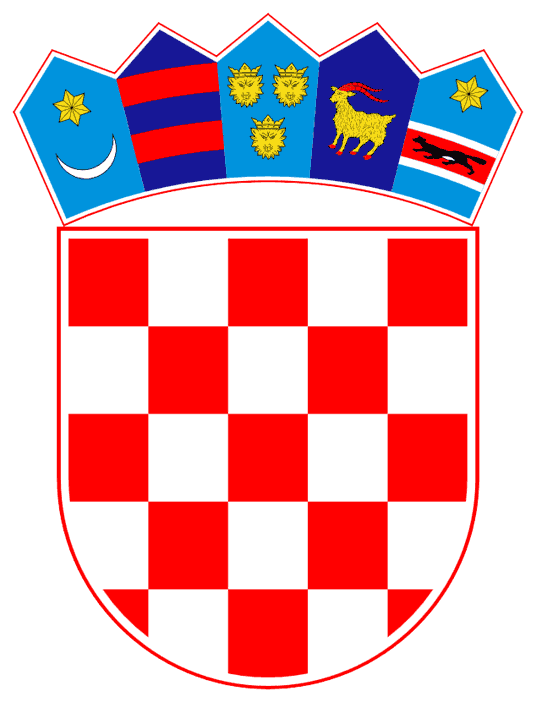           REPUBLIKA HRVATSKA BJELOVARSKO-BILOGORSKA ŽUPANIJA                 OPĆINA BEREK               OPĆINSKO VIJEĆE KLASA: 021-05/17-04/01URBROJ: 2123/02-01-17-02U Bereku, 16. svibnja 2018. Na temelju članka 30. i članka 45. Statuta Općine Berek („Službeni glasnik Općine Berek“ broj 01/18), Općinsko vijeće Općine Berek na svojoj sjednici održanoj dana 16. svibnja 2018. godine donijelo je ODLUKU       o izmjenama i dopunama Odluke o osnivanju radnih tijela Općinskog vijeća Općine BerekČlanak 1.Iza članka 1. Odluke o osnivanju radnih tijela (KLASA: 021-05/17-04/01, URBROJ: 2123/02-01-17-1 od 17. srpnja 2017.g.) dodaje se stavak 4. koji glasi:„ 4. Odbor za dodjelu javnih priznanja   Odbor za dodjelu javnih priznanja predlaže Općinskom vijeću imenovanje osoba za proglašavanje počasnim građanima Općine Berek, za dodjelu javnih priznanja i javnih nagrada.    Odbor za priznanja ima predsjednika i do tri člana.“ Članak 2.	Ostale odredbe Odluke o osnivanju radnih tijela ostaju nepromijenjene.Članak 3. 	Ova Odluka stupa na snagu danom donošenja i objavit će se u Službenom glasniku Općine Berek. 						PREDSJEDNIK OPĆINSKOG VIJEĆA:                                                                        Tomislav Šunjić, dipl.ing.građ. 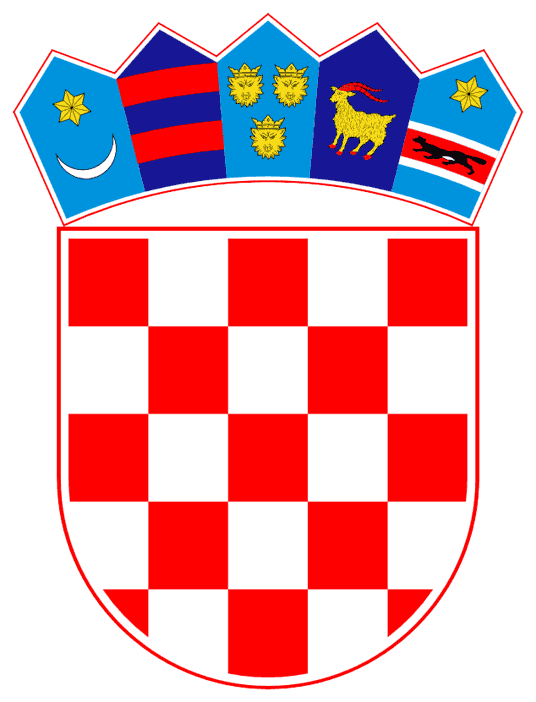           REPUBLIKA HRVATSKA BJELOVARSKO-BILOGORSKA ŽUPANIJA                 OPĆINA BEREK               OPĆINSKO VIJEĆE KLASA: 021-05/18-04/01URBROJ: 2123/02-01-18-02Berek, 16.05.2018.	Na temelju članka 30. Statuta općine Berek  (“Službeni glasnik Općine Berek” broj 01/18),  i Odluke o osnivanju radnih tijela Općinskog vijeća Općine Berek, Općinsko vijeće Općine Berek  na svojoj 8. sjednici održanoj 16. svibnja 2018. godine donosiO  D  L  U  K  U o izboru Odbora za dodjelu javnih priznanjaČlanak 1.	U Odbor za dodjelu javnih priznanja izabiru se:  Senka Jambrišak  - za predsjednika,   Andrea Bilandžija -  za člana,   Sanela Kos  -za člana Tomislav Šunjić - za člana.   Mato Tonković- za člana				Članak 2.Odbor za dodjelu javnih priznanja predlaže Općinskom vijeću imenovanje osoba za proglašavanje počasnim građanima Općine Berek, za dodjelu javnih priznanja i javnih nagrada.Članak 3. 	Ovom Odlukom pokreće se postupak za dodjelu javnih priznanja Općine Berek. Članak 4.Ova Odluka stupa na snagu osmog dana od dana objave u “Službenom glasniku Općine Berek».				                                   PREDSJEDNIK VIJEĆA: 					                    Tomislav Šunjić, dipl.ing.građ.  	REPUBLIKA HRVATSKABJELOVARSKO-BILOGORSKA ŽUPANIJA                    OPĆINA BEREK                     Općinsko vijeće               KLASA: 944-18/18-01/02URBROJ: 2123/02-01-18-2  Berek, 16. svibanj 2018.g. Na temelju članka 391. Zakona o vlasništvu i drugim stvarnim pravima (“Narodne novine”, br. 91/96, 69/98, 137/99, 22/00, 73/00, 114/01, 79/06, 141/06, 146/08, 38/09, 153/09, 143/12 i 152/14), Odluke o uvjetima, načinu i postupku raspolaganja imovinom u vlasništvu Općine Berek (“Službeni glasnik“ Općine Berek, broj 05/16) i članka 30. Statuta Općine Berek (“Službeni glasnik“ broj 01/18) , Općinsko vijeće Općine Berek na svojoj sjednici održanoj 16.5.2018. godine., donosiODLUKUo pristupanju prodaji nekretnina u vlasništvu Općine Berek i raspisivanju javnog natječaja Članak 1.Odobrava se prodaja nekretnine putem prikupljanja pismenih ponuda, i to:Članak 2.	Raspisuje se natječaj za prodaju nekretnine putem prikupljanja pisanih ponuda. Članak 3.	Pravo podnošenja ponuda imaju sve fizičke i pravne osobe koje imaju sjedište u Republici Hrvatskoj. Pravo podnošenja ponuda imaju i strane fizičke i pravne osobe sukladno odredbama članka 354. do 358. Zakona o vlasništvu i drugim stvarnim pravima (“Narodne novine”, br. 91/96, 69/98, 137/99, 22/00, 73/00, 114/01, 79/06, 141/06, 146/08, 38/09, 153/09, 143/12 i 152/14).Članak 4.	Pisana ponuda mora sadržavati:ime i prezime ponuditelja, OIB, adresu prebivališta, dokaz o državljanstvu (preslika osobne iskaznice ili domovnice) – za fizičku osobu;naziv tvrtke, OIB, adresu sjedišta, podataka o odgovornoj osobi, izvadak iz sudskog registra – za pravnu osobu;oznaku nekretnine za koju se podnosi pisana ponuda, iznos ponuđene cijene za prodajnu cjelinu koja je predmet javnog natječaja, upisanu brojkama i slovima, a koja ne može biti niža od početne cijene predviđene javnim natječajem, ispunjen i potpisan obrazac - Ponudbeni list, dokaz o uplaćenoj jamčevini, broj žiro računa ili tekućeg računa za slučaj povrata jamčevine, ovlaštenje odnosno punomoć (za ovlaštene predstavnike odnosno opunomoćenike);Članak 5. 	Rok za zaprimanje pismenih ponuda je 15 dana od dana objave javnog natječajaČlanak 6.	Postupak natječaja provest će Povjerenstvo za provedbu natječaja, kojeg imenuje Općinski načelnik. Članak 7. 	Općina Berek zadržava pravo eventualnog ispravljanja podataka iz natječaja kao i da poništi natječaj, odnosno ne izabere ni jednu ponudu bez obrazloženja i bez odgovornosti premaponuditeljima.Članak 8.Ova Odluka stupa na snagu osmog dana od dana objave u „Službenom glasniku Općine Berek.“				PREDSJEDNIK OPĆINSKOG VIJEĆA                                      Tomislav Šunjić 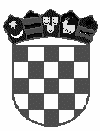 REPUBLIKA HRVATSKABJELOVARSKO-BILOGORSKA ŽUPANIJAOPĆINA BEREKOPĆINSKO VIJEĆE1.KORIŠTENJE I NAMJENA POVRŠINA1 : 250002.1.ELEKTROENERGETSKA, TELEKOMUNIKACIJSKA I PLINOVODNA MREŽA1 : 250002.2.VODOVODNA MREŽA, ODVODNJA I PROČIŠĆAVANJE OTPADNIH VODA1 : 250003.UVJETI KORIŠTENJA, UREĐENJA I ZAŠTITE PROSTORA1 : 250004.GRAĐEVINSKA PODRUČJA: 5000najmanja širina česticemin. 15 mnajmanja površina česticemin. 400 m2koeficijent izgrađenosti čestice(tlocrtna površina svih građevina na čestici / površina čestice)max. 0.50udaljenost od regulacijskog pravca (međe prema prometnici)min. 3 mudaljenost od međa prema susjedimamin. 1m od jedne i min. 3m od druge međekatnostmax. podrum + prizemlje + 1 kat + potkrovljevisina građevinemax. 9 m do vijencavrsta stokekoeficijentmaksimalni broj uvjetnih grla u naseljumaksimalni broj grla u naseljukrave1,008080junad0,7080115telad0,2550200konji1,005050svinje0,2540160ovce i koze0,1040400perad0,006305000nojevi0,2525100NAZIV OBJEKTAvodotokrecipijentpovršina sliva km2preljevni nivo (m.n.m.)kota brane (m.n.m.)volumen (103m3)KrivajaKrivajaŠimljana11.10126.30128.303095.00RuškovacŠimljanaSredska18.20124.10126.105964.00ŠimljanaŠimljanaSredska10.20137.00139.002774.00KrnjačaKrnjačaJakopska8.00129.20131.202020.00vrsta stokekoeficijentmax. broj uvjetnih grla max. broj grla Krave1,00200200Junad0,70200280Telad0,25120480Konji1,00120120Svinje0,25100400ovce i koze0,101001000Perad0,0068013000Nojevi0,2560240broj uvjetnih grlaminimalne udaljenostiminimalne udaljenostiminimalne udaljenostiminimalne udaljenostibroj uvjetnih grla od građ. područja naselja(m)od državne ceste(m)od županijske ceste (m)od lokalne ceste(m)15-503050301051-10060754015101-2001501005030201-3002001506040301 i više40020010050površina česticemin 1000 m2koeficijent izgrađenosti čestice kizmax 0.3najveća visina vijenca (h) / sljemena (s)6 m / 10mnajveća katnostPrizemlje + poTkrovlje za skladištenjenajmanja udaljenost od granica čestice1m od jedne; 6 m od ostalihnajmanji ozelenjeni dio čestice25 % KLASA: 350-02/17-01-01PREDSJEDNIK OPĆINSKOG VIJEĆA:URBROJ:2123/02-01-18-25Berek, 16. svibnja 2018.Tomislav Šunjić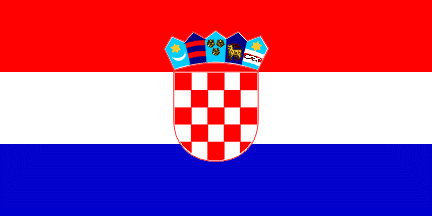 MJERA 07 “Temeljne usluge i obnova sela u ruralnim područjima”PODMJERA 7.1 “Sastavljanje i ažuriranje planova za razvoj općina i sela u ruralnim područjima i njihovih temeljnih usluga te planova zaštite i upravljanja koji se odnose na lokaliteta Natura 2000 i druga područja visoke prirodne vrijednosti”TIP OPERACIJE 7.1.1 “Sastavljanje i ažuriranje planova za razvoj jedinica lokalne samouprave”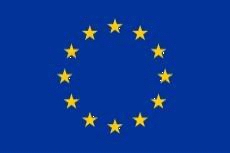 najmanja širina česticemin. 15 mnajmanja površina česticemin. 400 m2koeficijent izgrađenosti čestice(tlocrtna površina svih građevina na čestici / površina čestice)max. 0.50udaljenost od regulacijskog pravca (međe prema prometnici)min. 3 mudaljenost od međa prema susjedimamin. 1m od jedne i min. 3m od druge međekatnostmax. podrum + prizemlje + 1 kat + potkrovljevisina građevinemax. 9 m do vijencavrsta stokekoeficijentmaksimalni broj uvjetnih grla u naseljumaksimalni broj grla u naseljukrave1,008080junad0,7080115telad0,2550200konji1,005050svinje0,2540160ovce i koze0,1040400perad0,006305000nojevi0,2525100NAZIV OBJEKTAvodotokrecipijentpovršina sliva km2preljevni nivo (m.n.m.)kota brane (m.n.m.)volumen (103m3)KrivajaKrivajaŠimljana11.10126.30128.303095.00RuškovacŠimljanaSredska18.20124.10126.105964.00ŠimljanaŠimljanaSredska10.20137.00139.002774.00KrnjačaKrnjačaJakopska8.00129.20131.202020.00vrsta stokekoeficijentmax. broj uvjetnih grla max. broj grla Krave1,00200200Junad0,70200280Telad0,25120480Konji1,00120120Svinje0,25100400ovce i koze0,101001000Perad0,0068013000Nojevi0,2560240broj uvjetnih grlaminimalne udaljenostiminimalne udaljenostiminimalne udaljenostiminimalne udaljenostibroj uvjetnih grla od građ. područja naselja(m)od državne ceste(m)od županijske ceste (m)od lokalne ceste(m)15-503050301051-10060754015101-2001501005030201-3002001506040301 i više40020010050površina čestice min 1000 m2koeficijent izgrađenosti čestice kizmax 0.3najveća visina vijenca (h) / sljemena (s)6 m / 10mnajveća katnostPrizemlje + poTkrovlje za skladištenjenajmanja udaljenost od granica čestice 1m od jedne; 6 m od ostalihnajmanji ozelenjeni dio čestice 25 % površina parcelemin 1000 m2koeficijent izgrađenosti parcele kizmax. 0.3najveća visina vijenca (h) / sljemena (s)15 m / 20 mdijelovi građevine mogu iznimno biti i viši od 20 m ako je to uvjetovano tehnološkim ili proizvodnim procesimanajveća katnostPrizemlje + 2 katanajmanja udaljenost od regulacijske linije6 mnajmanja udaljenost od ostalih međa6m ili hnajmanji ozelenjeni dio parcele10 % parkirna mjesta riješiti na vlastitoj parceli prema kriteriju10 pm/1000m2 BRP proizvodne namjene5 pm/1000m2 BRP za skladištamin širina koridora u naseljumin širina koridora izvan naseljadržavne ceste25 m50 mžupanijske ceste20 m30 mlokalne ceste15 m25 mnerazvrstane ceste10 m15 mNamjena površineNajviše dopuštene 15-minutne razine Leq u dBANajviše dopuštene 15-minutne razine Leq u dBANamjena površinedanjuNoćušport i rekreacija, kulturno - povijesni lokaliteti i parkovi  5040stambena i mješovita namjena, škole i dječji vrtići           5545mješovita namjena                      6050gospodarska namjenaNa granici ove zone buka ne smije prelaziti dopuštene razine u zoni s kojom graničiNa granici ove zone buka ne smije prelaziti dopuštene razine u zoni s kojom graničiMJERA 07 “Temeljne usluge i obnova sela u ruralnim područjima”PODMJERA 7.1 “Sastavljanje i ažuriranje planova za razvoj općina i sela u ruralnim područjima i njihovih temeljnih usluga te planova zaštite i upravljanja koji se odnose na lokaliteta Natura 2000 i druga područja visoke prirodne vrijednosti”TIP OPERACIJE 7.1.1 “Sastavljanje i ažuriranje planova za razvoj jedinica lokalne samouprave”NekretninaVlasništvoLokacija1918/3 k.o Gornja Garešnica1/1Podgarić1921/2 K.o Gornja Garešnica1/1Podgarić